OSNOVNA ŠKOLA DIVŠIĆI                                 D  i  v  š  i  ć  iGODIŠNJI PLAN I PROGRAMODGOJNO-OBRAZOVNOG RADA OŠ DIVŠIĆI ZA ŠKOLSKU2014./2015. GODINURujan, 2014.Temeljem članka 28.stavak8. Zakona o odgoju i obrazovanju u osnovnoj i srednjoj školi („NN“ br. 87/08., 86/09., 92/10., 105/10., 90/11., 16/12. i 86/12.),  te članka 11. stavak 1. Statuta OŠ Divšići, Školski odbor OŠ Divšići na svojoj sjednici održanoj godine donosiODLUKUo prihvaćanju Godišnjeg plana i programa odgojno-obrazovnog rada OŠ Divšići za školsku 2014./2015. godinuKlasa: Urbroj:                                                                                         Predsjednik školskog odbora                                                                                                       Darko Petrić																		  _________________________SADRŽAJOSNOVNI PODACI O OSNOVNOJ ŠKOLl	51. UVJETI RADA  ………	61.1. PODACI O ŠKOLSKOM PODRUČJU	61.2. PROSTORNI UVJETI	61.2.1. UNUTRAŠNJI ŠKOLSKI PROSTORI	61.2.2. ŠKOLSKI OKOLIŠ	62. ZAPOSLENI DJELATNICI U ŠKOLI U ŠKOLSKOJ 2014./2015.GODINI	82.1. PODACI O UČITELJIMA	82.2. PODACI O RAVNATELJU I STRUČNIM SURADNICIMA	92.3. PODACI O OSTALIM DJELATNICIMA	93. ORGANIZACIJA RADA	103.1. PODACI O UČENICIMA I RAZREDNIM ODJELIMA	103.2. ORGANIZACIJA SMJENA	103.3. GODIŠNJI KALENDAR RADA	123.4. RASPORED SATI	144. PLAN TERENSKE I IZVANUČIONIČNE NASTAVE (ekskurzije, škola u prirodi, posjeti i sl.)……………………………	144.1. NIŽI RAZREDI (I.-IV.)	144.1.1. TERENSKA NASTAVA	144.1.2. IZVANUČIONIČKA NASTAVA	144.2. VIŠI RAZREDI (V.-VIII.)	164.2.1. IZVANUČIONIČKA NASTAVA	164.2.2. TERENSKA NASTAVA:	164.3 PLAN  IZLETA ZA UČENIKE  II. - VII.RAZR………………….144.4. PLAN PETODNEVNE EKSKURZIJE DALMACIJI	165. PLAN IZBORNE NASTAVE U ŠKOLI	175.1. VJERONAUK	175.2. INFORMATIKA	185.3. ENGLESKI JEZIK	186. PLAN AKTIVNOSTI NACIONALNOG CENTRA ZA VANJSKO VREDNOVANJE OBRAZOVANJA ZA OSNOVNE ŠKOLE	197. RADPOPRILAGOĐENOMPROGRAMU	198. NASTAVAUKUĆI	199. DOPUNSKANASTAVAIDODATNIRAD	1910. RAD S DAROVITIM UČENICIMA	1911. PLAN IZVANNASTAVNIH I IZVANŠKOLSKIH AKTIVNOSTI	2011.1. VRSTE IZVANNASTAVNIH AKTIVNOSTI I PLANIRANI SATI RADA	2011.2. UKLJUČENOST UČENIKA U IZVANŠKOLSKE AKTIVNOSTI	2012. GODIŠNJI PLAN I PROGRAM ŠKOLSKOG SPORTSKOG KLUBA ZA ŠKOLSKU 2014./2015. GODINU	……………………………………………………………………2113. PLAN ORGANIZIRANJA KULTURNIH DJELATNOSTI ŠKOLE	2314. PLAN PROFESIONALNOG INFORMIRANJA I USMJERAVANJA ZA UČENIKE OSMOG RAZREDA	2515. ŠKOLSKI PREVENTIVNI PROGRAM ZLOUPORABE SREDSTAVA OVISNOSTI OŠ DIVŠIĆI U ŠKOLSKOJ 2014./2015. GODINI	2615.1. NACIONALNIPROGRAMZLOUPORABASREDSTAVAOVISNOSTIU ŠKOLSKOJUSTANOVI	2615.2. NACIONALNI PROGRAM MJERA ZA POVEĆANJE SIGURNOSTI U ŠKOLSKOJ USTANOVI	2715.3. PRIMJENA NACIONALNOG PROGRAMA ODGOJA I OBRAZOVANJA ZA LJUDSKA PRAVA	29       15.4. ZDRAVSTVENI ODGOJ       15.5. GRAĐANSKI ODGOJ 16. PLAN BRIGE ŠKOLE ZA ZDRAVSTVENO-SOCIJALNU I EKOLOŠKU ZAŠTITU UČENIKA	3217. PODACI O RADNIM ZADUŽENJIMA DJELATNIKA ŠKOLE	3417.1. GODIŠNJE ZADUŽENJE ODGOJNO-OBRAZOVNIH DJELATNIKA ŠKOLE	3417.2. PODACI O OSTALIM DJELATNICIMA U ŠKOLI I NJIHOVA ZADUŽENJA	3518. PLAN RADA STRUČNIH ORGANA, STRUČNIH SURADNIKA I ORGANA UPRAVLJANJA	3618.1. PLAN RADA UČITELJSKOG VIJEĆA I RAZREDNIKA	3618.2. PLAN RADA RAZREDNIH VIJEĆA ZA ŠKOLSKU 2014./2015. GODINU	3718.3. PLAN RADA RAZREDNIKA	3819. PLAN RADA RAVNATELJA I STRUČNIH SURADNIKA ZA ŠKOLSKU 2014./2015. GODINU	3919.1. GODIŠNJI PLAN I PROGRAM RADA RAVNATELJA	3919.2. GODIŠNJI PLAN I PROGRAM RADA PEDAGOGA	4119.3. GODIŠNJI PLAN I PROGRAM RADA ŠKOLSKE KNJIŽNIČARKE I ŠKOLSKE KNJIŽNICE ZA ŠKOLSKU 2014./2015. GODINU	4420. GODIŠNJI PLAN RADA TAJNIKA I ADMINISTRATIVNO - TEHNIČKE SLUŽBE	4820.1. PLAN RADA TAJNIKA	… …46.20.2. PLAN RADA RAČUNOVOĐE ……………………………………………………..4720.3. PLAN RADA KUĆNOG MAJSTORA	5120.4. PLAN RADA KUHARICE	5220.5. PLAN RADA SPREMAČICE	5321. RASPORED ZVONJENJA U OŠ DIVŠIĆI	5322. PLAN I PROGRAM RADA ŠKOLSKOG ODBORA OŠ DIVŠIĆI ZA ŠKOLSKU 2014./2015. GODINU	5423. PLAN I PROGRAM INVESTICIJA, INVESTICIJSKOG I TEKUĆEG ODRŽAVANJA	54OSNOVNI PODACI O OSNOVNOJ ŠKOLlOsnovna škola: DIVŠlĆIAdresa: (mjesto, ulica, broj): DIVŠIĆI, Divšići 5Broj i naziv pošte: 52206 MarčanaBroj telefona: 580-432 Broj telefaxa: 580-405Županija: IstarskaBroj učenika:Ukupan broj odjela: 6Broj odjela RN 2, - kombinacija I i IV razred i kombinacija II i III razred,  u PN su čisti odjeli.Broj područnih razrednih odjela:  /Broj djelatnika: 25a) učitelja razredne nastave:		2b) učitelja predmetne nastave:		15c) stručnih suradnika					2d) ostalih djelatnika					6Ravnatelj škole:  ČubriloVoditelj smjene: /Voditelj područnog razrednog odjela (područne škole): /1. UVJETI RADA1.1. PODACI O ŠKOLSKOM PODRUČJUOsnovna škola Divšići (u daljnjem tekstu: škola) ima sjedište u općini Marčana, a prihvaća školske obveznike djelomično s Općine Marčana (naselja: Filipana, Cetinići, Divšići, Orbanići, Krvavići, Negričani, Matelići i Kužinići), djelomično s područja Općine Barban (Glavani, Šajini, Bičići i Škitača) te područja Općine Svetvinčenat (naselje Pačići). Radi se o maloj seoskoj školi koja je započela s radom davne 1911. godine, tako da ima 103 godišnju tradiciju postojanja i djelovanja pa zauzima iznimno važno mjesto u  životu ljudi i razvoju ovog kraja.1.2. PROSTORNI UVJETI1.2.1. UNUTRAŠNJI ŠKOLSKI PROSTORINakon renoviranja i građevinskih radova koji su obavljeni u školi, unutrašnji školski prostor u potpunosti zadovoljava. Izvršenim građevinskim radovima u prizemlju i međukatnoj konstrukciji, pomjeranjem pregradnih zidova, obnovljeno je šest (6) učionica kvadrature cca.180m2, kancelarija za stručnog suradnika-pedagoga, informatička učionica, knjižnica i čitaonica.Škola raspolaže sa 554 m2 iskoristivog unutrašnjeg prostora raspoređenog na dva kata.Na gornjem katu škole smještene su dvije učionice, specijalizirani kabinet informatike, ured ravnatelja, ured tajnika i računovođe, ured pedagoga te zbornica i kuhinja.Na donjem katu škole nalaze se četiri učionice, knižnica i čitaonica.Glede broja odjela i broja učenika, opremljenost audio-vizualnim pomagalima zadovoljava.Nažalost, opremljenost za izvođenje vježbi i praktičnih radova učenika ne zadovoljava osim opremljenosti informatičkog kabineta, radi nedostatka opreme za pojedine predmete (kemija, fizika, tehnički odgoj). Valja naglasiti da je u školskoj godini 2012./13. izvršen popravak krova, a tijekom  školske godine 2013./14. izmijenjena je stolarija čime su se značajno unaprijedili uvjeti rada. Ipak, kako bi škola udovoljila potrebama djece i zahtjevimaroditelja potrebno je nadograditi školu kako bi se osigurao dodatni prostor za rad.Obzirom na važnost  očuvanja zdravlja sve više se javlja potreba za izgradnjom jedne manje sportske dvorane koja bi služila za održavanje nastave TZK, izvannastavne i izvanškolske aktivnosti, školske priredbe  kao i za raznovrsne mjesne potrebe čime bi škola povećala svoju ulogu u kreiranju društvenog, kulturnog i sportskog života ljudi na ovom području čime bi se unaprijedila kvaliteta života i spriječilo daljnje raseljavanje ljudi iz ove ruralne sredine.1.2.2. ŠKOLSKI OKOLIŠŠkola raspolaže sa zavidnim okolišem (zelene površine, šuma) veličine 2200 m2 koji je u zadovoljavajućem stanju.Škola ima polivalentno igralište za  mali nogomet, rukomet i košarku površine 800 m2 te propisno igralište za odbojku 220 m2 ograđeno mrežom.2. ZAPOSLENI DJELATNICI U ŠKOLI  U ŠK. GOD.  2014./2015.2.1. PODACI O UČITELJIMA2.2. PODACI O RAVNATELJU I STRUČNIM SURADNICIMA2.3. PODACI O OSTALIM DJELATNICIMAIz tablica je vidljivo da na školi radi18odgojno-obrazovnih djelatnika. Svi učitelji su stručni i zaposleni na neodređeno vrijeme, osim učitelja matematike koje je trenutno deficitarno zanimanje pa je u tijeku postupak za izbor. Većina učitelja koji rade u predmetnoj nastavi nemaju puno radno vrijeme pa ga nadopunjavaju u drugim školama:Milena Slana -	OŠ V. Nazora, KrnicaElena Vitasović -	OŠ V. Nazora, Krnica; OŠ Kanfanar, KanfanarNadia Vale Kablar -	OŠ Svetvinčenat, Svetvinčenat; OŠ Juršići, JuršićiDragan Gudić -	OŠ Juršići, JuršićiSandra Banko                     OŠ Oprtalj
Vesna Subotić -	OŠ Marčana, MarčanaZvonko Mihaljević -	OŠ Marčana, Marčana; OŠ Stoja, Sandra Dundara -	OŠ V. Nazora, KrnicaĐurđica Grgić-                   OŠ Marčana, SvetvinčenatDarian Divšić-                   OŠ Centar3. ORGANIZACIJA RADA3.1. PODACI O UČENICIMA I RAZREDNIM ODJELIMABroj učenika:U školskoj 2014./2015.godini temeljem Odluke o broju razrednih odjela Ureda državne uprave u Istarskoj županiji u školskoj 2014./2015. godini u OŠ Divšići odobrenesu dvije kombinacije i to: I./IV. razred s 5 učenika te II./III. razred s 8 učenika.

3.2. ORGANIZACIJA SMJENAU matičnoj školi nastava se izvodi u jutarnjoj smjeni.U matičnoj školi nastava započinje u 8,00 sati, a sedmi sat završava u 14,00 sati.U svezi organizacije prijevoza djece u školu i iz škole za područje koje pokriva škola Divšići, riješenje je nađeno uvođenjem školskog autobusa, što nam olakšava organizaciju prijevoza i organizaciju odgojno obrazovnog rada škole.(90 % učenika su putnici).Prijevoznik “Brioni d.d.” osigurao nam je školski autobus koji prometuje područjem koje pokriva OŠ Divšići i dovozi djecu u 7,45 sati.Povratak djece iz matične škole Divšići organiziran je na istoj relaciji u 11,30 (12,20) sati i 14,00 sati. Ukupan put izražen u kilometrima u jednom pravcu za matičnu školu Divšići je 32 km.Glede prehrane, učenicima je organizirana kuhinja koja nema uvjete za pripremu kuhane hrane, već im je ponuđen suhi obrok (sendvič, pizza, kolač) obogaćen voćem ili mliječnim obrokom (puding, mlijeko, kakao) koji zadovoljava normative za tu vrstu prehrane. Broj djece koji su uključeni u školsku kuhinju približno je 70% od ukupnog broja učenika.3.3. GODIŠNJI KALENDAR RADA
Ostvarivanje programskih sadržaja pratit će se u razrednim knjigama i u imenicima učenika.Škola će realizirati postojeći nastavni plan i program po HNOS- u. Obzirom da se Trka Uljanika 2014.tradicionalno održava nedjeljom u listopadu( 19. 10. 2014. ). i u školskom kurikulumu smo planirali sudjelovanje na toj sportsko- rekreativnoj manifestaciji kao integrirani dan, pa bi  taj dan odradili umjesto nekog drugog radnog dana.
3.4. RASPORED SATIU privitku Godišnjeg plana i programa priložen je raspored sati za sve odjele i učitelje sa svim sadržajima koji se ostvaruju u školi, satnica zvonjenja i dežurstvo učitelja.Raspored sati koncipiran je tako da udovoljava svim zahtjevima odgojno-obrazovnog rada- HNOS- a radnika-učitelja i učenika OŠ Divšići.

4. PLAN TERENSKE I IZVANUČIONIČNE NASTAVE (plivanje, ekskurzije, škola u prirodi, posjeti i sl.)4.1. NIŽI RAZREDI (I.-IV.)4.1.1. TERENSKA NASTAVA - RAZREDNA NASTAVAPozdrav jeseni ( I-IVr.) rujan-listopadPosjet stolarskom i automehaničarskom obrtu ( I-IVr.)listopad-studeniMonte librić ( I-IVr.) travanj4.1.2. IZVANUČIONIČKA NASTAVA
Provodit će se što češće u skladu s nastavnim planom i programom tj. izvedbenim mjesečnim programima rada.- Nastava u knjižniciPromet- autobusno stajalište,Godišnja doba - obližnja šumica i vinograd,Snalaženje u prostoru: dvorište i igralište, ravnica, Divšići,Promatranje, opisivanje i slikanje u prirodi, npr. Uočavanje i razlikovanje žive i nežive prirode; prikupljanja i uspoređivanje svojstava uzoraka tla ( korelacija hrvatskog jezika, prirode i društva i likovne kulture),Igre u prirodi, proljetni kros (tjelesna i zdravstvena kultura),Mjerenje duljine dužine – školski prostori, igralište, dvorište (matematika).4.2. VIŠI RAZREDI (V.-VIII.)4.2.1. IZVANUČIONIČKA NASTAVAKulturna baština moga kraja (uz Dane kruha, Dan zahvalnosti za plodove zemlje).Povijest -  posjet arheološkim lokalitetima našeg kraja, Vrčinbrončanodobna gradina (V-VIII r.), studeni-svibanjVjeronauk – Miroslav Bulešić-svećenik i mučenik-blaženik (I-VIIIr. ), studeni4.2.2. INTEGRIRANA NASTAVA:
4.3. PLAN  IZLETA       - Lika, Gorski kotar, učenici od III.-VII.r, dvodnevni izlet u svibnju      - Izlet na Brijune, učenici od I-VIII      razreda, jednodnevni izlet u svibnju ili lipnju

4.4. PLAN PETODNEVNE EKSKURZIJE  DALMACIJI  (planirano tjekom svibnja -lipnja 2015. godine) – učenici  VIII. razredaCilj i zadaci izleta: doživjeti dio Lijepe naše Hrvatske koju su učenici proučavali  do VIII. razreda. Stručna ekskurzija obuhvaća terensku nastavu iz predmeta : hrvatskog jezika, likovne kulture, biologije, geografije, povijesti, povijesti umjetnosti i vjeronauka. Posebno će se obratiti pažnje o razrednoj zajednici: o životu i radu u zajednici, humanim odnosima, domoljublju, odgovornosti prema sebi i drugima , o pravilima lijepog ponašanja, o očuvanju i zaštiti čovjekova okoliša te o prometnom odgoju. Plan ekskurzije obuhvaća posjet i razgledavanje: Šibenika, Trogira, Kaštel Starog, Solina, Splita, Dubrovnika, Lokruma, Mljeta ili Korčule.Dvodnevni izlet učenika osmih razreda u Vukovar.        Cilj izadaci izleta: upoznavanje učenika s vrijednostima Domovinskog rata I bitke za Vukovar. Razvijanje svijesti o ulozi Vukovara u Domovinskom ratu.
5. PLAN IZBORNE NASTAVE U ŠKOLI
5.1. VJERONAUK2. INFORMATIKA5.3. ENGLESKI JEZIK6. PLAN AKTIVNOSTI NACIONALNOG CENTRA ZA VANJSKO VREDNOVANJE OBRAZOVANJA ZA OSNOVNE ŠKOLE	Nacionalni centar za vanjsko vrednovanje obrazovanja nastavit će s vanjskim vrednovanjem obrazovnih postignuća tijekom šk. god. 2014./2015.Ispitivanja obrazovnih postignuća učenika u šk. god. 2014./2015. odvijat će se prema rasporedu i u nastavnom obimu koji će odrediti Nacionalni centar za vanjsko  vrednovanje obrazovanja.U predviđene aktivnosti ubrajaju se i dežurstva učiteljica/učitelja i stručnih suradnica/suradnika tijekom provođenja ispita te sudjelovanje u ostalim aktivnostima ispitnih povjerenstava.7. RAD PO PRILAGOĐENOM PROGRAMUU redovnim razrednim odjelima Škole ima jedna učenica koja se školuje po prilagođenom programu  uz individualizirani pristup u 5. razredu.
8. NASTAVA U KUĆINastava u kući nije organizirana.9. DOPUNSKA  NASTAVA I DODATNI RAD10. RAD  UČENICIMA        Radu sa darovitim učenicima u školi se posvećuje posebna pažnja, na satovima iz dodatne nastave pomaže im se da proširuju znanje i razvijaju kreativnost. izvannastavne grupe. Osim navedenog, djeca koja su izrazito nadarena za određeno predmetno područje imat će mogućnost da se uključe i pripreme sa svojim predmetnim učiteljima za  natjecanja na školskom, županijskom i državnom nivou.11. PLAN IZVANNASTAVNIH I IZVANŠKOLSKIH AKTIVNOSTI11.1. VRSTE IZVANNASTAVNIH AKTIVNOSTI I PLANIRANI SATI RADA11.2. UKLJUČENOST UČENIKA U IZVANŠKOLSKE AKTIVNOSTIGODIŠNJI PLAN I PROGRAMŠKOLSKOG ŠPORTSKOG KLUBAZA ŠKOLSKU GODINU 2014./2015.Sastavio: Nenad Pavletić, prof. kineziologije u svojstvu voditelja Školskog športskog klubaCILJOsposobiti učenike za primjenu teorijskih i motoričkih znanjakoja omogućuju samostalno tjelesno vježbanje radi veće kvalitete življenja i istodobno učinkovito mijenjatiosobine i razvijati  sposobnosti, radi promicanja zdravlja kao nezamjenljivoga čimbenika svih ljudskih aktivnosti.ZADAĆE- usvajanje teorijskih i motoričkih znanja za svakodnevne motoričke aktivnosti, djelotvornokorištenje slobodnog vremena i snalaženje u urgentnim situacijama;- zadovoljavanje potreba za kretanjem i poticanje samostalnoga vježbanja;- uključivanje u športske klubove i razvijanje interesa za osobni napredak u različitim športskim aktivnostima;- usvajanje znanja o samostalnoj kontroli tjelesnog vježbanja;- upoznavanje sa zakonitostima rasta i razvoja temeljnih antropoloških obilježja;- usvajanje znanja o očuvanju i promicanju zdravlja;- praćenje sastava tijela i prevencija pretilosti;- razvijanje i njegovanje higijenskih navika;- promicanje općih ljudskih vrijednosti;- omogućivanje osobne afirmacije učenika;- osposobljavanje za skupni rad;- aktivan boravak u prirodi.POSEBNE PROGRAMSKE ZADAĆE- organizacija i provođenje izvannastavnih aktivnosti učenika (odbojka, kros, sportskagimnastika i badminton za djevojčice i dječake; nogomet za dječake), uz izradu globalnog,operativnog i izvedbenog plana i programa slobodnih aktivnosti i to nakon inicijalneprovjere morfoloških, motoričkih i funkcionalnih vrijednosti učenika;  - organizacija i provođenje natjecanja u razrednom odjelu, međurazredna natjecanja,međuškolska natjecanja i priredbe tjelesne i zdravstvene kulture;- sudjelovanje na međuškolskim športskim natjecanjima u organizaciji Školskog športskog saveza;- sudjelovanje na športskim natjecanjima u organizaciji osnovnih škola, športskih klubova,udrugai društava za šport i rekreaciju (Utrka Uljanika, Športski sabor Pčelica...) - zimovanje i ljetovanje uz obuku skijanja i plivanja, izletništvo, pješački i biciklističkipohodi;- suradnja sa osnovnim školama, športskim klubovima, udrugama i društvima za šport irekreaciju radiučinkovitije realizacije nastavnog plana i programa tjelesne i zdravstvenekulture kao iizvannastavnih i izvanškolskih aktivnosti učenica i učenika vezanih uzpodručje  tjelesne izdravstvene kulture.KALENDAR AKTIVNOSTI- slobodne izvannastavne aktivnosti (badminton, sportska gimnastika, odbojka, nogomet ikros), tijekom nastavne godine godine dva puta tjedno po jedan školski sat (ukupno 70sati);- razredna i međurazredna športska natjecanja tijekom cijele nastavne godine;- organizacija međuopćinskog prvenstva osnovnih škola u krosu u listopadu 2014. godine;- Utrka Uljanika u listopadu 2014.godine, Športski sabor Pčelica u studenom 2014. godine,kalendar ostalih relevantnih natjecanja športskih klubova, udruga i društava za šport irekreaciju trenutno nepoznat;- sudjelovanje na međuškolskim športskim natjecanjima na međuopćinskoj i županijskojrazini u odbojci, nogometu, badmintonu i krosu prema trenutno nepoznatom kalendaru;- športski međuškolski susreti u odbojci, nogometu, badmintonu i krosu sa Osnovnimškolama Veli Vrh u Puli, Marčana u Marčani i Barban u Barbanu tijekom cijele nastavnegodine 2014/2015;- jednodnevna obuka skijanja u prosincu 2014. godine ili siječanj/veljača 2015. godine na  Platku;- jednodnevna obuka plivanja u lipnju 2015. godine u Raklju;- športski dan škole u lipnju 2015. godine;- jednodnevni pješački i biciklistički pohod u Toplicama Lešće u rujnu 2014. godine ilisvibnju 2015. godine.TROŠKOVNIKKalkulacija na osnovi 40 osoba:- prijevoz učenika i voditelja:                                           9.000,00- prehrana učenika i voditelja:                                         4.400,00- športska oprema (lopte, kugle,skijaška oprema...):        2.000,00                                                                Ukupno HK:   15.400,00   13. PLAN ORGANIZIRANJA KULTURNIH DJELATNOSTI ŠKOLE14. PLAN PROFESIONALNOG INFORMIRANJA I USMJERAVANJA ZA UČENIKE OSMOG RAZREDA1. Upoznavanje sa srednjoškolskim sustavom Republike Hrvatskea) upoznavanje sustava srednjeg školstva koji se nadovezuje na osmogodišnju školub) upoznavanje vrste škola i njihovo trajanje (gimnazije, strukovne i umjetničke škole)2. Upoznavanje i razumjevanje svojih sposobnosti i želja u budućem školovanjua) vrijeme mašte i vrijeme ozbiljnostib) odrastanjec) sposobnosti, interesi, stavovi, vrijednostd) temperament i karaktere) zdravlje - najveće bogatstvof) nadareni učenicig) učenici s teškoćama u razvoju h) dječaci i djevojčice3. Upoznavanje sa budućim zanimanjema) važnost izbora (prvoga zanimanja)b) mogućnosti zapošljavanjac) osobine pojedinca i izbor zanimanja4. Elementi i kriteriji za upis  razred srednje škole5. Struke - područje radaU sklopu nastavnog plana i programa VIII.razreda interesantne teme vezane za profesionalno informiranje bit će realizirane u IV, V i VI mjesecu 2015. godine.	-	Nositelj plana:	 Eliana Geržević MacanTeme:	1. Srednjoškolski sustav RH			2. Poznajete li sebe?Stručni tim Hrvatskog zavoda za zapošljavanje ispostava  u IV. i V. mjesecu 2015. godine upoznaje i vrši po potrebi testiranje učenika VIII. razreda. Učenicima pruža najbolji prikaz zanimanja, pomoć i uvida kako izabrati željeno zanimanje, upoznaje sa elementima i kriterijima za upis  razred srednje škole.	-	Nositelji plana:		stručni tim Zavoda za zapošljavanje									Eliana Geržević Macan, razrednik									Sandra Banko, stručni suradnik pedagog									Učenici i roditeljiObzirom da škola nema drugih stručnih suradnika osim pedagoga i knjižničara, škola će organizirati predavanje za roditelje i učenike VIII razreda na teme vezane za psihološki i profesionalni razvoj usmjeravanja.	-	Nositelji plana:	 Marina Kolić, razrednik							      Sandra Banko, stručni suradnik pedagogVrijeme realizacije 	V. mjesec 2015.godine.15. ŠKOLSKI PREVENTIVNI PROGRAM ZLOUPORABE SREDSTAVA OVISNOSTI OŠ  U ŠKOLSKOJ  2014./2015. GODINI15.1. NACIONALNI PROGRAM  ZLOUPORABA SREDSTAVA OVISNOSTIU ŠKOLSKOJ USTANOVINACIONALNI PROGRAM ZLOUPORABA SREDSTAVA OVISNOSTI U ŠKOLSKOJ USTANOVIUVODŠkolski preventivni program zlouporabes redstavaovisnostis ustavno se provodi u svim odgojno-obrazovnim ustanovama prema odredbama Nacionalne strategije.ŠPP koncipiran je kao integralni dio godišnjeg odgojno-obrazovnog rada škole za ovu školsku godinu, te je tako utkan u cjelokupni odgojno-obrazovni process koji se sustavno, kontinuirano provodi u školi tijekom cijele školske godine.CILJCilj je školskog preventivnog program asmanjiti brojmladih koji će započeti s iskušavanjems redstava ovisnosti i poboljšanje I razvijanje «kvalitete života» djece i mladih, pozitivnog životnogs vjetonazora I pozitivnih stavova prema sebi, kao jedin ealternative izboru droge.Cilj se ostvaruje učenjem socijalnihvještina:vještine kvalitetnogsamopotvrđivanjakomunikacijskih vještinarazvijanjem tolerancije prema različitostivještine svladavanja životnih problemarazvoj kritičkog mišljenjavještine odupiranju pritisku grupe (koja nudi drogu)vještine zdravog, nerizičnog druženja i zabavljanjavještine nadvladavanja dosade, neuspjeha, niskog samopoštovanja i depresije.USTROJSudionici programa su učenici (N – 36), učitelji i njihovi roditelji.POVJERENSTVO ZA REALIZACIJU ŠPP:1.Predsjednik povjerenstva:  Čubrilo, ravnatelj2.Koordinator programa: Sandra Banko, pedagog3.Član: Milena Slana, učiteljica4.Član: Danijela Grgorinić, knjižničarka5.Razrednici od  do VIII. razreda6.Ostali učitelji.15.2. NACIONALNI PROGRAM MJERA ZA POVEĆANJE SIGURNOSTI U ŠKOLSKOJ USTANOVIUvodVal nasilja u našim je školama pokrenuo brojna pitanja o njegovim uzrocima kao i traženje izlaza i rješenja.Zašto se sve više djece ponaša nasilno?Odgovarajući na to pitanje vjerojatno bismo došli do duboke analize našeg školstva i općenito, društva (Škola postaje sve više obrazovna institucija, a za odgoj je uz preopsežne programe sve manje vremena, natjecateljske klime u školama nema, problemi snalaženja roditelja u zahtjevnoj ulozi suvremenog roditeljstva su evidentni, kao i besperspektivnost mladih i dr.). Nameće se potreba izrade preventivnog programa borbe protiv svih oblika nasilja u školi u koji moraju biti uključeni učenici, roditelji i učitelji.Ovaj je program, po svom cilju, zadaćama i sadržaju isprepleten s programskim aktivnostima Školskog preventivnog programa borbe protiv zlouporabe sredstava ovisnosti, te je i on neodvojni dio Godišnjeg plana rada škole za šk. 2014./2015. godinu.CiljPoticanje i podržavanje zdravog psihosocijalnog razvoja stvaranjem pozitivnog sustava vrijednosti i razvijanje životnih vještina djece.Cilj programa je pomoći djeci da odrastu u osobe koje neće biti nasilne prema sebi, drugima i nad prirodom. Odgajajući ih za nenasilnu komunikaciju u svakodnevnim životnim situacijama razvijamo otvorenost za suradnju, razumijevanje i toleranciju u odnosima prema ljudima.Edukacija učitelja za stvaranje kvalitetnog odnosa učitelj-učenik i pružanja znanja učenicima o uspješnoj suradnji, komunikacijskim vještinama, aktivnom slušanju, suradničkom rješavanju konflikata, prepoznavanju u iskazivanju emocija, te edukacija učitelja za uspješnu komunikaciju s roditeljima.DVD prezentacija «Nasilje među djecom» Radionice za učenike, učitelje i roditeljeP o v j e r e n s t v oRavnatelj:  ČubriloStručni suradnik: Sandra BankoUčitelji: razrednici od I. do VIII. razredaUčitelj: Loredana BužletaRoditelj: Biljana CetinaRoditelj: Slavica PauletićS a d r  ž a j      a k t i v n o s t iRad s učenicimaVrijeme realizacije : na satovima razrednika tijekom školske godineNositelji aktivnosti : razrednici u suradnji sa stručnim suradnicimaOblici rada : iskustveno učenje kroz pedagoške radionice, parlaonice, igranje uloga i sl.Zadaci koje treba realizirati u radu s učenicima :obratiti pozornost na vlastite potrebe i kvalitetu životarazvijati pozitivnu sliku o sebi, osjećaj vlastite vrijednosti i ljudskog dostojanstvaučiti odgovorno donositi odluke i preuzeti odgovornost za svoje postupkeprepoznati probleme, znati ih strukturirati i kreativno rješavatirazvijati sposobnosti i vještine komunikacije i kooperacijerazlikovati natjecanje i suradnjurazvijati sposobnost kreativnog rješavanja sukoba na teme:OgovaranjeSvađanjeTučnjavaPritisak vršnjakaNasilništvoNeotesanostovladati postupcima i tehnikama nošenja s vlastitim negativnim emocijama(ljutnja, bijes), te općenito, naučiti prepoznati i iskazivati vlastite emocije.Tijekom nastavne i školske godine upoznati učenike s opasnostima od vatrenog oružja.Potaknuti učenike na izradi plakata o mjerama za povećanje sigurnosti u Osnovnoj školi Divšići u šk. 2014./2015. godini i s tim u svezi osmisliti  m o t o  svakog razrednog odjela.Rad s roditeljimaOrganizirati dva roditeljska sastanka glede upoznavanja roditelja s ciljevima i provedbom Nacionalnog programa povećanja opće sigurnosti.S roditeljima nastaviti intenzivniju suradnju na informativnom i savjetodavnom planu s ciljanim temama na roditeljskim sastancima uz stručna izlaganja ili rad u radionicama s ciljem unaprjeđivanja kvalitete roditeljstva.Teme za zajedničke roditeljske sastanke :Spriječimo nasilje u školamaAdolescencija i poremećaji u ponašanjuI roditeljstvo se može učitiRad s učiteljima i stručnim suradnicimaS učiteljima raditi na edukaciji za rad s rizičnom skupinom djece, za uspješnu komunikaciju s učenicima i roditeljima, organizaciji kvalitetnijih i sadržajnijih satova razrednika na kojima će se pojačati rad u učenju životnih vještina i podizanja kvalitete života mladih te pozitivnih životnih vrijednosti.S tim je ciljem u ovoj školskoj godini planirano (istodobno i programska aktivnost ŠPP):Održati uvodno predavanje o kvalitetnoj školi s perspektivom uključivanja u projekt kvalitetnih škola.Radionicu «Upoznajmo se kroz komunikacijske igre» prirediti za članove UV.Nabaviti aktualnu stručnu literaturu koja će biti podloga realizaciji ovog programa.Surađivati s udrugama koje provode prevencije nasilja u školama, PU Pula, Centrom za socijalni rad , Otvorenim i SOS telefonom, Crkvom itd.15.3. PRIMJENA NACIONALNOG PROGRAMA ODGOJA I OBRAZOVANJA ZA LJUDSKA PRAVA U OSNOVNOJ ŠKOLI DIVŠIĆIPROGRAM ZAŠTITE PRAVA DJETETA PRILIKOM PRIJELAZA IZ RAZREDNE U PREDMETNU NASTAVUPOLAZIŠTA PROGRAMAU Općoj deklaraciji o ljudskim pravima istaknuto je da djetinjstvu pripada posebna skrb, pomoć i zaštita.Svako dijete glede potpunog i skladnog razvoja treba rasti i razvijati se u ozračju SREĆE, LJUBAVI I RAZUMIJEVANJA kako u obiteljskoj tako i u školskoj i mjesnoj sredini.Učenje za ljudska prava nezamislivo je bez učenja za ODGOVORNOST kako učitelja tako i učenika.U demokratskim društvima pravo pojedinca nije privilegija već obveza.Zato odgoj i obrazovanje za ljudska prava treba shvatiti kao odgoj i obrazovanje za društvenu odgovornost.Biti odgovoran za sebe znači biti odgovoran i za druge.OSTVARIVANJE PRAVA DJETETA U ŠKOLSKOM OZRAČJUU provođenju prava djeteta školsko ozračje igra veoma bitnu ulogu.Školsko ozračje uključuje cjelokupne odnose u školskoj odgojno-obrazovnoj ustanovi (Školi), i to od učenika, učitelja razredne i predmetne nastave do ravnatelja, pedagoškog osoblja do osoblja koje se bavi s učenicima i izvanškolskim  aktivnostima.Bilo gdje da se na toj relaciji pojavi nesklad i razilaženje, oni veoma loše utječu na svako dijete.U školskoj ustanovi (Školi) dijete usvaja temeljna znanja koja će mu pomoći da ojača dostojanstvo osobne ličnosti (vlastite osobe).Usvajanjem pojmova odgovornosti , samostalnosti i interesa kao i osjećaja za pravdu, dijete povezuje pojmove sa stvarnim životom.Da bi školsko ozračje doprinijelo ostvarivanju ciljeva i zadataka u programu zaštite prava djeteta veoma je značajno:štititi dostojanstvo i osobnost svakog učenik ,voditi se načelima pravednosti i jednakosti bez obzira na razlike među djecom,poticati slobodu izražavanja učenikovih stavova i uvjerenavoditi brigu o svakom učeniku, osobito o onima kojima je potrebno više pomoći i razumijevanja,zaštititi svakog učenika od nasilja uključujući vrijeđanje, ponižavanje, zlostavljanje izrugivanje kao i zanemarivanje,stalno imati na umu da su odgoj i obrazovanje cjeloživotni procesi koji uvelike određuju budućnost svakog pojedinca.ULOGA UČITELJA U PROVOĐENJU PROGRAMA ZAŠTITE PRAVADJETETAU odgojno-obrazovnom procesu uloga učitelja, a naročito razrednika najbitnija je.Osim stručnosti učitelja-razrednika veoma je važna strpljivost i nesebična briga za svakog učenika-pojedinca u razrednom odjelu.Posebice se to odnosi na razrednu nastavu gdje je uspjeh svakog djeteta izravno povezan s motivacijom i likom učitelja.Uloga razrednika u predmetnoj nastavi (viši razredi) manje je emotivna, ali je tekođer od velikog značaja.Dobar i dosjetljiv učitelj-razrednik primijenit će optimalne metode pazeći da ne zanemari korektan pristup.Treba naglasiti da je dobro u svakom uzrastu primijeniti individualni radsa svakim pojedinim učenikom , a naročito s onim učenicima koji to zatraže glede problema u školiili u obitelji. Učenici se u individualnom razgovoru lako povjeravaju, iznose osobne ili obiteljske probleme,  pitaju za savjet, ukazuju na nepravde učenika svog razrednog odjela i škole ili na nepravde pojedinih učitelja. Razumijevanje, ohrabrenje i pomoć kao i saznanje da su saslušani i prihvaćeni unose   s i g u r n o s t,   v e d r i n u   i   r a s t e r e ć e nj e.Veoma često na razgovore dolaze UPLAŠENI, a odlaze RADOSNI i ZADOVOLJNI.Osim individualnog razgovora veoma je poželjno koristiti i rad u grupi samo s djevojčicama ili samo s dječacima.Poznato je da se djevojčice lakše povjeravaju, pitaju za savjet, osjetljivije su i «zrelije» od dječaka iako su u istom razredu.Dječake muče drugačiji problemi odrastanja, pa se glede toga učitelj-razrednik mora s tim dobrano nositi.Rad u grupi s učenicima koji se ističu u znanju iz pojedinih područja tekođer je veoma dobar.Te učenike lakše je motivirati za pomoć i suradnju s drugim učenicima razrednog odjela. Rad s učenicima s negativnim ocjenama može isto tako biti veoma učinkovit.Na razgovornim susretima ti učenici najčešće iznose «nepravde» od strane učitelja i «štrebera».SAT RAZREDNIKA TREBA PRAKTICIRATI U PRIRODI, U SLOBODNOJ I PRIJATELJSKOJ ATMOSFERI jer na taj način pridonosi većem povjerenju i zauzimanju da se svakog učenika bolje upozna i razumije.U procesu odgoja i obrazovanja za ljudska prava kod svakog učenika i u svakom razrednom odjelu razrednik treba postići to da svaki pojedinac ima 	PRAVO NA RAZUMIJEVANJE.NAČELA PRAVA DJETETA PRILIKOM PRIJELAZA IZ RAZREDNE U PREDMETNU NASTAVU.Glede psihofizičkog rasta i razvoja učenika tijekom osnovne škole program odgoja i obrazovanja za ljudska prava međusobno se nadopunjuje dvjema cjelinama uzimajući u obzir ciljeve, sadržaje i metode rada u razrednoj i predmetnoj nastavi.Programi razredne i programi predmetne nastave nadopunjuju se i isprepliću tematski i pojmovno.Kako bismo učenike četvrtog razreda što bolje pripremili za praćenje programa u predmetnoj nastavi, odlučili smo primijeniti sljedeći «kliše»:1. K r a j e m   š k o l s k e   g o d i n e, na posljednjoj sjednici Razrednog vijeća četvrtog razreda, u školi održati «primopredaju».To je susret Razrednog vijeća na kome su nazočni svi predmetni učitelji, ravnatelj i stručni suradnici.Cilj zajedničkog Razrednog vijeća je da se svakom učeniku omogući što bezbolniji i potpuniji prijelazak u viši razred u ozračju prihvaćanja i razumijevanja od strane predmetnih učitelja.Učiteljima predmetne nastave početkom petog razreda bit će mnogo lakše u odgojno-obrazovnom radu jer će izbjeći sve napasti koje se pojavljuju mukotrpnim opažanjem osobne slike i sudova o svakom učeniku.Stručni suradnici istaći će ono najvažnije iz obiteljske anamneze ili će učitelje upozoriti na korektnu djetetovu dijagnozu.To je put koji navještava diskretnost zaštite učenika, ali i učitelja od mogućih konflikata s roditeljima ili socijalnom službom.S potpunim povjerenjem i pod poslovnom tajnom iznosi se ono najbitnije, a učitelji su dužni poštivati diskreciju svakog pojedinog učenika s puno lj u b a v i, r a z u m i j e v a nj a   i   t o l e r a n c i j e, gotovo individualno i obazrivo odnositi se prema učenicima.16. PLAN BRIGE ŠKOLE ZA ZDRAVSTVENO-SOCIJALNU I EKOLOŠKU ZAŠTITU UČENIKAU suradnji sa Ambulantom za školsku Medicinu Labin tijekom školske 2014./2015. godine provodit će se zdravstvena zaštita učenika prema slijedećem planu rada: 17. PODACI O RADNIM ZADUŽENJIMA DJELATNIKA ŠKOLE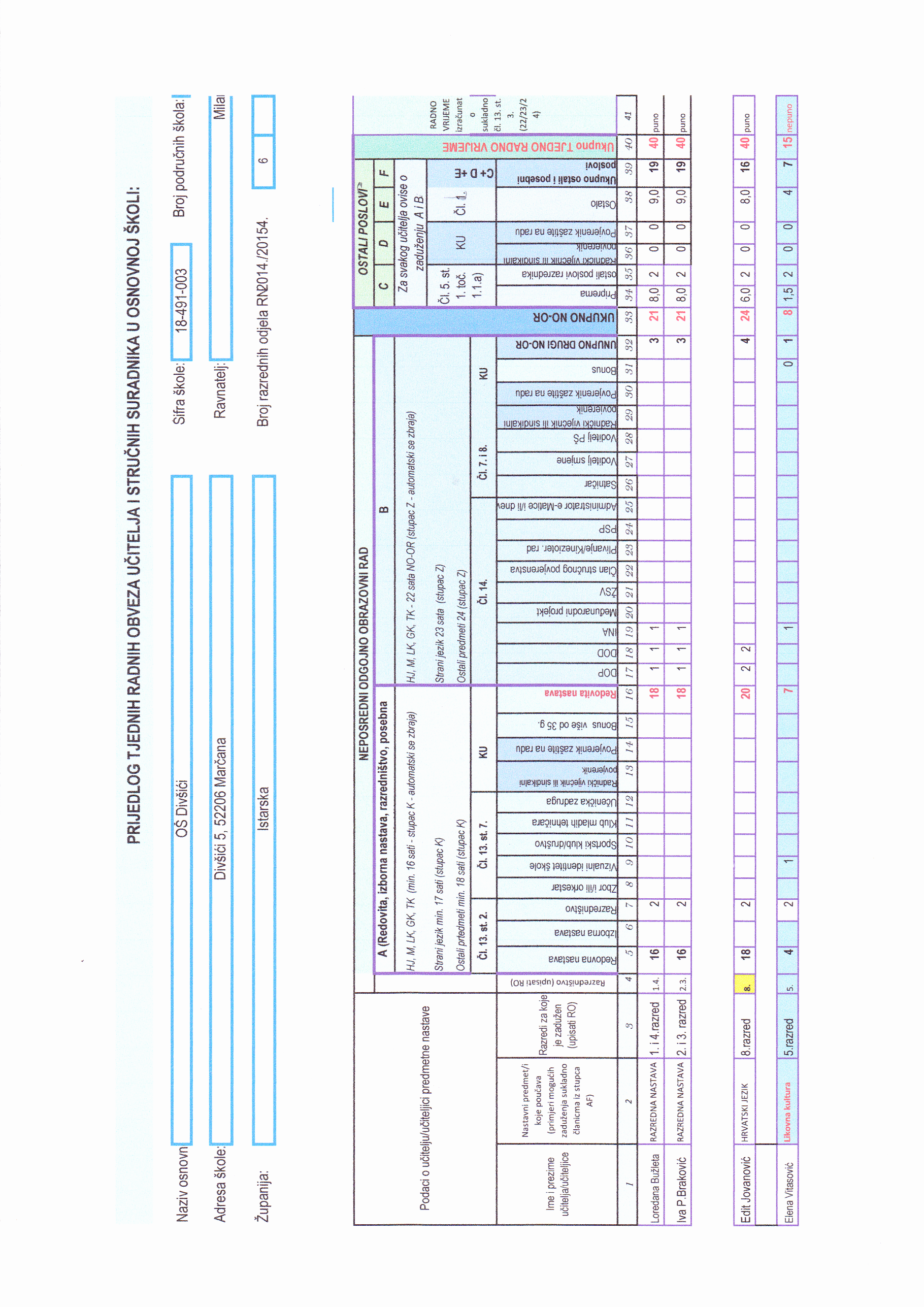 17.1. GODIŠNJE ZADUŽENJE ODGOJNO-OBRAZOVNIH DJELATNIKA ŠKOLE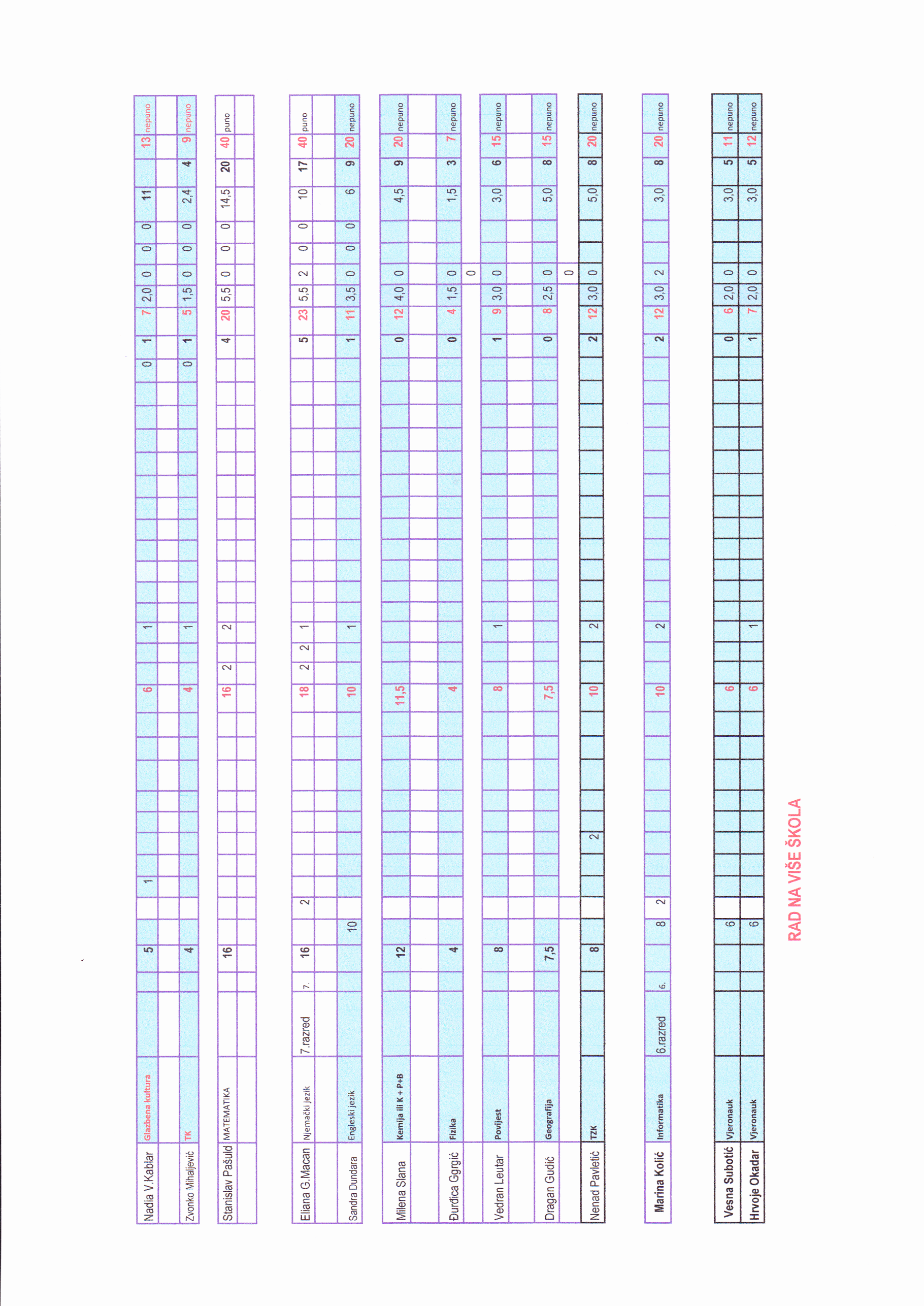 17.2. PODACI O OSTALIM DJELATNICIMA U ŠKOLI I NJIHOVA ZADUŽENJA18. PLAN RADA STRUČNIH ORGANA, STRUČNIH SURADNIKA I ORGANA UPRAVLJANJA18.1. PLAN RADA UČITELJSKOG VIJEĆA I RAZREDNIKAKolovoz-	Planiranje i provođenje odgojno-obrazovnog rada prema HNOS-u za šk. 2014./2015. godinu - kontinuiranoSeminari, savjetovanja, stručni aktiviPoslovi na početku školske godine (sređivanje dnevnika, imenika, matičnih knjiga i dr.)RujanPravilnik o načinu praćenja i ocjenjivanja učenika u OŠ Pravilnik o normi neposrednog odgojno-obrazovnog rada po nastavnim predmetima i načinu utvrđivanja broja izvršiteljaPrijedlog školskog kurikulumaPrimjena pravilnika o normi neposrednog odgojno-obrazovnog radaUčiteljski kadar - prijedlog za rješavanje tehnološkog viška djelatnika na nivou Istarske županijePrijedlog Godišnjeg plana i programa rada školeFormiranje grupa izvannastavnih aktivnosti i izborne nastaveRoditeljski sasatanciListopadUčenici s teškoćama u razvoju –identifikacijaUtvrdivanje učenika koji se na prijedlog liječnika oslobađaju nastave TZKProsinacPermanentno obrazovanje: Tema: “ Moć i granice odgoja”	 predavač: Sandra Banko -pedagogRazno - obilježavanje Božića i Nove GodinePoslovi i zadaci na kraju  obrazovnog razdobljaSiječanjSeminari, savjetovanja, stručni aktivi Informacije iz Ministarstva znanosti, obrazovanja i športaZadaci u II obrazovnom razdobljuAnaliza odgojno-obrazovnog rezultata na kraju I. obrazovnog razdobljaVeljača i ožujakŠkolska natjecanjaAktualnosti - norme iz Ministarstva znanosti, obrazovanja i športaTravanjNovigradsko proljeće 2015.Obilježavanje Dana planete zemljeNovine iz Ministarstva znanosti, obrazovanja i športa Organizacija učeničkih ekskurzijaSvibanjRealizacija učeničkih ekskurzija i izletaDogovor u svezi proslave Dana škole - konkretna zaduženjaImenovanje komisije za upis učenika u I razredPermanentno obrazovanje: Tema: Uspješna komunikacijaAktualnostiLipanjAnaliza odgojno obrazovnih rezultata na kraju školske godineRealizacija nastavnog plana i programaNagrade, pohvale, kazneOrganizacije, priredbe i svečane podjele svjedodžbi i učeničkih knjižicaObaveze učitelja na kraju školske godineAktivi, seminari 18.2. PLAN RADA RAZREDNIH VIJEĆA ZA ŠKOLSKU 2014./2015. GODINUSjednice razrednih vijeća tijekom nastavne godine održavati za razrednu i predmetnu nastavu uz tretiranje sljedeće problematike:- mjesečno timsko planiranje i programiranje - KONTINUIRANO tijekom nastavne godine,- početak nastavne i školske godine: redovni programi, izborni programi, dopunska nastava, dodatni rad, izvannastavne aktivnosti, razrednički poslovi, program sata razrednika, aktivi, seminari, stručno usavršavanje u radnoj organizaciji i izvan radne organizacije, priprave za sve oblike nastavnoga rada, planovi organizacije kulturnih aktivnosti tijekom nastavne i školske godine, izleti, posjete, ekskurzije, rekreativni izleti, škole u prirodi, zimovanje, ljetovanje i sl.,- uspjeh učenika na kraju polugodišta i školske 2014./2015. godine,- pedagoške mjere krajem polugodišta i nastavne godine,- vladanje učenika,- ostvarenje nastavnog plana i programa,- koordinacija učitelja razredne i predmetne nastave, međupredmetna korelacija, integracija nastavnih sadržaja, integrirani dan, školski projekt,- priprava učitelja za sjednice Učiteljskog vijeća i pisanje izvješća na kraju nastavne godine,- roditeljski sastanci, pojedinačni razgovori i sl.,- podjela učeničkih knjižica i svjedodžbi,- organizacija:	Dana osmaša,					Dana četvrtaša i					Dana budućih prvoškolaca šk. 2015./2016. godine.
18.3. PLAN RADA RAZREDNIKAAKTIVNOSTI- održavat će tjedno sat razrednika glede propisanoga sadržaja sata razrednika (1 nastavni sat po rasporedu sati),- vodit će razrednu evidenciju i administraciju,- primat će roditelje na individualne razgovore,- održavat će roditeljske sastanke,- održavat će uz pripravu sjednice razrednih vijeća,- pojedinačno će surađivati s učenicima van razrednog odjela te s roditeljima i članovima razrednog vijeća,- provodit će zajedničke akcije,- organizirat će izlete i ekskurzije,- uključivat će razredni odjel u obilježavanje obljetnica, svečanosti, proslava, veselica,- uključivat će razredni odjel u zajedničke akcije OŠ Divšići,- brinut će o preventivi svojih učenika i sl.SAT RAZREDNIKA odvijat će se tjedno glede rasporeda sati uz prethodnu pripravu sadržaja.PROGRAM od 1. do 8. razreda- predavanje i informiranje o HNOS-u,- život i rad u obitelji i školi,- učenje i vladanje,- zdravstveni odgoj i socijalna skrb,- kulturno-zabavne djelatnosti,- odgoj za humane odnose među spolovima,- međusobna komunikacija, razumijevanje, poznavanje i poštovanje,- solidarnost, prijateljstvo, snošljivost,- što je domoljublje i kako se izražava ljubav prema domovini,- obilježavanje važnih vjerskih i državnih blagdana,- samopouzdanje i odgovornost prema sebi i drugima,- pravila lijepog ponašanja,- čuvanje i zaštita čovjekova okoliša,- prometni odgoj,- profesionalno usmjeravanje.U Godišnji plan i program sata razrednika razrednici će planirati sadržaje triju nacionalnih programa:Nacionalni program odgoja i obrazovanja za ljudska prava u školskoj ustanovi,Nacionalni program zlouporaba sredstva ovisnosti u školskoj ustanovi,Nacionalni program mjera za povećanje sigurnosti u školskoj ustanovi.19. PLAN RADA RAVNATELJA I STRUČNIH SURADNIKA ZA ŠKOLSKU 2014./2015. GODINU19.1. GODIŠNJI PLAN I PROGRAM RADA RAVNATELJAKolovoz-	Mjesečno timsko planiranje i programiranje - kontinuiranoorganizacija poslova na početku školske godinesjednica vijeća učitelja, razredna vijećatjedna zaduženja učiteljaizrada rasporeda satiaktiv ravnateljaRujan-     izrada Školskog kurikulumaizrada Godišnjeg plana i programa rada školeizrada rasporeda satisjednica učiteljskog vijeća, sjednica RV,  sjednica  VRpravilnik o načinu praćenja i ocjenjivanja učenika u O.Š.svečano uvođenje učenika prvog razredatekući posloviaktiv ravnatelja provođenje ankete u svrhu formiranja grupa iz izborne nastave i izvannastavnih aktivnostiListopadorganizacija aktivnosti povodom "Dječjeg tjedna"sjednica učiteljskog vijećaorganizacija roditeljskog sastankakontrola obveza učitelja, pedagoška dokumentacija.prisustvo aktivima ravnateljaStudeniredovni poslovi ravnateljaredovni aktivi ravnateljaposjet nastavi i kontrola priprema učitelja.organizacija akcije čišćenja škole, učionica, okolišaProsinacredovna sjednica učiteljskog vijeća,realizacija predavanja na učiteljskom vijećusređivanje i kontrola pedagoške dokumentacijesudjelovanje u organizaciji proslave Božića i Nove godineaktiv ravnatelja- 	sjednice razrednih vijeća za I.obrazovno razdoblje 
Siječanj-	uključivanjeutradicionalnoobilježavanjegodišnjicespaljivanjasela Šaini (kratkiprogramučenika škole)tekućiposloviravnateljaprisustvo stručnim aktivima i seminarimakontrola razrednih knjigaVeljačaanaliza uspjeha na kraju I obrazovnog razdobljaredovne obveze učiteljaredovne sjednice učiteljskog vijećarealizacija predavanja na učiteljskom vijeću- permanentao obrazovanjeposjet nastavi i kontrola priprema učiteljaprisustvo roditeljskom sastankuaktivi ravnateljatakmičenje učenika iz matematikeOžujakanaliza završnog računa sa tajnikom školetekući poslovi ravnateljaaktivi ravnateljaTravanjredovna sjednica učiteljskog vijećadogovor o obilježavanju Dana planete Zemljeredovne obveze ravnateljaorganizacija ekskurzije za VIII razredaktivi ravnateljaSvibanjsjednica učiteljskog vijećarealizacija predavanja na učiteljskom vijeću-permanentno obrazovanjeimenovanje komisije za upis  razredaktivi ravnateljapomoć razrednicima u organiziranju učeničke ekskurzije i izletatekući posloviLipanjorganizacija proslave Dana školesjednice razrednih vijeća za kraj školske 2014./2015. godinesjednica učiteljskog vijeća radi utvrđivanja uspjeha, nagrada, pohvala i kazniorganizacija upisa učenika  razredorganizacija priredbe i svečane podjele svjedodžbi i učeničkih knjižicaredovna nastavatekući posloviSrpanjkontrola pedagoške dokumentacije i razrednih knjigasredivanje pedagoške dokumentacije statistikeizrada izvješća o radupodnošenje izvješća Školskom odboruizdavanje rješenja o godišnjem odmoru djelatnika, u dogovoru s tajnikom.dogovor o obvezama tehničkog osoblja tijekom učeničkog raspustatekući posloviTijekom cijele godine- 	prisustvovanje roditeljskim sastancima 1-8. raz.-po potrebi- 	instruktivno-pedagoški i savjetodavni rad s učiteljima- 	pripreme za organizirane posjete nastavi- 	realizacija popravnih ispita i analiza uspjeha- 	sudjelovanje u stručnim aktivima ravnatelja- 	sudjelovanje na školskim svečanostima i manifestacijama- 	suradnja sa svim osobljem u školi- 	prisustvovanje svim Razrednim vijećima tijekom cijele školske godine - 	stvaranje pozitivne klime za promjene, povezivanje s kolektivom, poticanje timskoga rada i zajedničkoga rješavanja problema, stvarati suradničko ozračje- 	podjela zadovoljstva s učiteljima i drugim djelatnicima škole, nagrađivati napore učitelja i učenika-	provođenje vrednovanja i samovrednovanja i isto za učitelje.19.2. GODIŠNJI PLAN I PROGRAM RADA PEDAGOGAPlan rada stručnog suradnika pedagoga19.3. GODIŠNJI PLAN I PROGRAM RADA ŠKOLSKE KNJIŽNIČARKE I ŠKOLSKE KNJIŽNICE ZA ŠKOLSKU 2014./2015. GODINUProgram poslovanja knjižnice tijekom školske godine:pripremanje, planiranje i programiranje odgojno-obrazovnog rada, izrada       godišnjeg plana rada knjižnice i plana kulturnih aktivnostiizrada računalnog kataloga razmještaj učeničkog i nastavničkog fonda u skladu s UDKažuriranje podataka o članovima školske knjižnicenabava i distribucija stručne literature za učiteljenabava serijskih publikacija za učenički fondformalna i stručna obrada novih knjigainventarizacija novih knjiga i prezentacija novih knjigaorganiziranje književnih susreta i tematskih izložbiupoznavanje učenika s prostorom školske knjižnice i čitaonice, načinom služenja, poticanje na korištenje knjižnice i čitaoniceosposobljavanje učenika za samoučenje i poučavanje o korištenju udžbeničke i dopunske literature, rječnika, leksikona, enciklopedija, elektronskih medijasatovi lektire s određenim odjelimasat nastave u knjižnici povodom Mjeseca hrvatske knjigerad na mrežnim stranicama škole  sudjelovanje u prigodnim kulturnim programima školezaštita knjižne građepraćenje stručnih recenzija i prikaza knjigasvakodnevno individualno usavršavanjeprisustvovanje na stručnim aktivima školskih knjižničarasuradnje s drugim knjižnicama, kulturnim institucijama i matičnom službomTjedni raspored rada knjižničara Stručno-knjižnična i informacijska djelatnost – 3 sata tjednoposudba knjigastatistika, izrada programa i evidencija godišnjeg izvješćausmeni i pismeni prikazi knjiga, časopisa i novinaizrada popisa literature i bibliografskih podataka za pojedine nastavne predmetetehnička obrada knjiga (inventarizacija, klasifikacija, signiranje i katalogizacija)priprema i informatizacija poslovanja izrada računalnog kataloganabava informacijske građe (praćenje kataloga, suradnje s izdavačkim kućama)poslovi vezani uz udžbenike i stručnu literaturu za nastavnike Odgojno-obrazovna djelatnost – 5 sati tjednovođenje knjižnične skupine (novinarska grupa)pomoć pri izboru knjiga i upućivanje u čitanje djela s raznolikih područja, pomaganje učenicima pri obradi zadane teme ili referataorganizacija nastavnih sati u knjižnicisuradnja s učiteljimasuradnja s ravnateljem i stručnom službomobrada lektire Kulturna i javna djelatnost i stručno usavršavanje – 2 sata tjednopraćenje stručne knjižnične i druge literature, stručnih recenzija i prikaza knjiga za mladež i ostalih medijasudjelovanje na sastancima u školi i izvan škole, suradnje s NSK-om i Matičnom knjižnicom, knjižarama i nakladnicimaorganizacija književnih susreta i priprema tematskih izložbipriprema i oblikovanje DVD-a o 100 godina škole Divšićiseminari Ministarstva prosvjete i športa, Škola za školske knjižničare, stručni aktivi i sličnoRaspored rada po mjesecimaRUJANupis učenika u školsku knjižnicu za šk. god. 2014./2015.uređivanje kartotekeEdukacija: 2.razred – uvod u lektiru i prezentacija časopisa                  3.razred – uvod u lektiru i prezentacija časopisa4. razred - uvod u lektiru i prezentacija časopisasuradnja s učiteljicama razredne nastave i učiteljicom hrvatskog jezika glede lektireizrađivanje popisa lektire te brojnog stanja pojedinih lektirnih naslova u knjižnici po razredimaprezentacija dječjih časopisa te organizacija izložbe časopisa u školskoj knjižnici i naručivanje pretplata časopisa za učenikeposudba knjigaprikupljanje materijala i uređivanje panoanazočnost sjednicama Učiteljskog vijećaizrada kurikuluma školske knjižniceizrada godišnjeg plana i programa rada školske knjižniceobilježavanje godišnjica i blagdana:10.09. – Hrvatski olimpijski dan29.09.- 105 godina smrti Vladimira VidrićaLISTOPADposudba knjigauvođenje nove građe i obradaupis knjiga u računalni programnazočnost sjednicama Učiteljskog vijećaDječji tjedan: Poticanje čitanja- igre Knjige i osjećaj za loptu i Blind date s knjigom15.10.-15.11.-obilježavanje Mjeseca hrvatske knjige :“O čemu govorimo kada govorimo o ljubavi?!“Susret s književnikomEdukacija učenika: 1.razred - 1.Posjet školskoj knjižnici (upis učenika, podjela                                                                 iskaznica, čitanje priče)                                           4. razred – Služenje rječnikom i školskim pravopisom                         3. razred – Korištenje enciklopedijeprigodne izložbe i programi povodom obljetnica:6.-10.10. Dječji tjedan12.10. Dan zahvalnosti za plodove zemlje31.10.Svjetski dan štednjeSTUDENIposudba knjigaupis knjiga u računalni programnazočnost sjednicama Učiteljskog vijećanabava i obrada novih knjigapriprema za projekt o Holokaustu za učenike 7. i 8. razredaprigodne izložbe i programi povodom obljetnicaedukacija učenika:5. razred. – Najvažniji podaci o knjizi3.razred- Korištenje enciklopedijeobilježavanje godišnjica i blagdana: 16.11. – Međunarodni dan tolerancije20.11. – Međunarodni dan dječjih pravaPROSINACposudba knjigaupis knjiga u računalni programnazočnost sjednicama Učiteljskog vijećaEdukacija: 1.razred.- Knjižnica-knjižara razlika7.razred.–Služenje stručnom literaturom pri obradi zadane teme ili referatapriprema materijala za uređenje panoa povodom Božićnih i novogodišnjih blagdanapomaganje učenicima pri obradi zadane teme i izradi referataSIJEČANJposudba knjigaupis knjiga u računalni programnazočnost sjednicama Učiteljskog vijećaizvršiti pretplatu za časopise za drugo polugodišteEdukacija učenika: 5.razred- Korištenje časopisa u školskoj knjižniciVELJAČAposudba knjigaupis knjiga u računalni programpriprema materijala za uređenje panoa povodom Valentinova i maškaraedukacija učenika: 6. razred. – Časopisi i listovi                                     1.razred -obrada lektire Figaro- mačak koji je hrkaoobilježavanje godišnjica i blagdana:14.02. – ValentinovoOŽUJAKposudba knjigaupis knjiga u računalni programedukacija učenika: 2. i3.razred- Integrirani dan – izrada slikovnice i Put od autora do čitateljaobilježavanje godišnjica i blagdana: 22.03. – Svjetski dan voda27.03. – Svjetski dan kazalištaTRAVANJcirkulacija i obrada knjižnične građenabava knjižnične građeodlazak na Monte Librić-festival dječje knjige u PuliEdukacija: 8.razred–Sustav i uloga pojedinih vrsta knjižnicaobilježavanje godišnjica i blagdana:02.04. – Međunarodni dan dječje knjige22.04. – Dan planeta Zemlje              Dan hrvatske knjigeSVIBANJcirkulacija i obrada knjižnične građeprikupljanje knjižnične građe u knjižnicuedukacija učenika:2.razred: Dječji listovi4. razred – obrada lektire Esperel- grad malih čudaobilježavanje godišnjica i blagdana:15.05.- Međunarodni dan obiteljiLIPANJcirkulacija i obrada knjižnične građeprikupljanje knjižnične građe u knjižnicusređivanje i pregled knjižnog fondanazočnost sjednicama Učiteljskog i razrednih vijećasuradnja s učiteljima i stručnim suradnicimaSRPANJ I KOLOVOZizrada godišnjeg izvješćastručno usavršavanjesređivanje i pregled knjižnog fondanazočnost sjednicama Učiteljskog vijećaobrada knjižne građegodišnji odmor20. GODIŠNJI PLAN RADA TAJNIKA I ADMINISTRATIVNO - TEHNIČKE SLUŽBEPLAN RADA TAJNIKA     I   Normativno pravni poslovipraćenje zakonskih i podzakonskih propisa putem stručne literature,seminarapriprema i izrada normativnih akata školeStatutaPravilnika o raduPravilnika o zaštiti na raduPravilnika o zaštiti od požaraPravilnika o kućnom reduPravilnika o radu školskog odborapripremanje i učestvovanje u radu sjednica Školskog odboravođenje zapisnika na sjednicama Školskog odboraizrada odluka Školskog odboraizrada ugovora,rješenja i odlukapravni poslovi vezani za statusne promjene škole(pripremanje cjelokupne dokumentacije za Trgovački sud, javnog bilježnika, objava u Narodnim novinama i potrebno)     sudjelovanje u poslovima inspekcijskog nadzora    savjetodavni rad u vezi primjene zakona i podzakonskih propisaII     Administrativni poslovi        -		primanje,razvrstavanje i otpremanje pošte        -		vođenje urudžbenog zapisnika        -		sastavljanje raznih dopisa, prijedloga, mišljenja, zahtjeva molbi i odgovora        -		poslovi telefonske sekretarice i kompjuterski poslovi         -		nabava potrošnog materijala, sitnog inventara i osnovnih sredstava        -		vođenje arhive škole        -		vođenje brige o matičnim knjigama učenika        - 	suradnja sa drugim školama, ustanovama i županijskim uredima        -		poslovi vezani za unos podataka o djelatnicima u E-MATICU        -		poslovi sastavljanja popisa učenika koji koriste besplatni školski prijevoz        -		izdavanje potvrda učenicima        -		pomoć učiteljima pri provođenju postupka ekskurzija i izleta        -		poslovi u vezi s osiguranjem učenika        -		izdavanje duplikata svjedodžbi        -		izdavanje potvrda djelatnicima škole        -		sudjelovanje u organizaciji zdravstvene zaštite učenika i djelatnika škole        -		organizacija rada školske kuhinje        -		izdavanje narudžbenica        - 	dostava poziva za sjednice Školskog odbora vođenje zapisnika na sjednicama Školskog odboraIII    Kadrovski i personalni poslovi          -	poslovi vezani uz  zasnivanje i prestanak radnog odnosa         -	objava natječaja za slobodna radna mjesta         -	prikupljanje i urudžbiranje zamolbi po natječaju         -	obavještavanje kandidata o rezultatima natječaja         -	prijave i odjave ZMIO i HZZO         -	provođenje izbora ravnatelja škole         -	izrada rješenja o tjednom i godišnjem zaduženju obvezama učitelja i stručnih suradnika         -	izrada odluka o korištenju godišnjih odmora djelatnika         -	vođenje evidencije putnih naloga         -	vođenje Matične knjige radnika         -	vođenje personalnih dosjea radnika         -	vođenje radnih i sanitarnih knjižicaizdavanje potvrda radnicima20.2   PLAN RADA RAČUNOVOĐEPoslovi planiranja     1.  Izrada financijskih planova-	Prijedloga financijskog plana za trogodišnje razdoblje, prema izvorima financiranja i uputama Ministarstva financija-	Financijski plan na razini financijske godine, također prema izvorima financiranja te rebalans istog plana nakon usklađivanja sa lokalnim proračunom         -	Operativni mjesečni planovi         -	Tromjesečni financijski planovi         -	Plan javne nabave na godišnjoj razini         -	Rebalans godišnjeg financijskog plana prema dinamici prihoda i rashoda-		Plan potrebnih sredstava za prekovremene sateKnjigovodstveni posloviKnjiženje poslovnih promjena kroz dnevnik i glavnu knjigu slijedom vremenskog nastanka na temelju vjerodostojnih knjigovodstvenih isprava te kontrola istih (ulaznih i izlaznih računa, knjige blagajne, uplatnica i isplatnica, obračuna plaća i naknada, ugovora o djelu i autorskih honorara te isplata istih, prometa žiro računa - priliva i odliva, bolovanja HZZO-MZOŠ, inventurnih viškova i manjkova)  3.  Vođenje pomoćnih knjiga, analitičkih knjigovodstvenih evidencija      -	dugotrajne nefinancijske imovine po vrsti količini i vrijednosti      -	kratkotrajne nefinancijske imovine (zaliha materijala, sitan inventar) po vrsti količini i vrijednosti      -	vođenje knjige ulaznih računa i obračuna obveza      -	vođenje knjige izlaznih računa i obračuna potraživanja      -	vođenje ostalih pomoćnih knjiga-  evidencija potrošnje dobara i usluga prema planu javne nabave4.  Sastavljanje godišnjih i periodičnih financijskih izvještaja     -	Bilance     -	Izvještaja o prihodima i rashodima, primicima i izdacima     -	Izvještaj o ostvarenim vlastitim prihodima i rashodima     - 	Izvještaj o obvezama- Izvještaj o financiranjima iznad minimalnih standarda (za decentralizirano financiranje materijalnih rashoda)5.	Izrada mjesečnih zahtjeva za dodjelu sredstava za rashode6.	Izrada mjesečnih i periodičnih statističkih izvještaja7.	Pripremanje popisa imovine i obveza te evidentiranje promjena na imovini i obvezama na temelju izvještaja članova popisnog povjerenstva8.	Zaključivanje i uvezivanje poslovnih knjigaObračun i isplata plaća i ostalih naknada po kolektivnim ugovorima te drugog dohotka9.	Obračun i isplata plaće i ostalih naknada	Osnovne plaće, praznika	Bolovanja na teret poslodavcaSmjenskog rada, prekovremenog rada, provođenja nacionalnih ispita, noćnog rada, dvokratnog rada, rada subotom nedjeljom i sličnog rada    Bolovanja preko 42 dana    Naknade za trošak prijevoza    Jubilarnih nagrada, otpremnine i pomoći    Godišnjih odmora (tromjesečni prosjek)    Obračun i isplata plaća i naknada prema sudskim rješenjima    Obračun i zahtjev za isplatu dijela plaće na teret Centra za socijalnu skrb    Obračun i isplata ostalih materijalnih prava iz Kolektivnog ugovora    Obračun i isplata doprinosa za rad volontera    Obrada obustava na plaću (kredita, ovrha) te praćenje istih prema vjerovnicimaPotrebna sredstva za naknade bolovanja duža od 42 dana, za godišnje odmore, razlike u plaći, nagrade otpremnine, mentorstva i ostala prava prethodno se rezerviraju ispostavljenim zahtjevima MZOŠ.10.	Obračun i isplata ugovora o djelu (članovima školskih odbora, povjerenstava za provedbu natjecanja učenika) i autorskih honorara gostima škole11.	Sastavljanje mjesečnih ID i IDD obrasca, godišnjih ID-1 i potvrda za sve isplaćene dohotke po ugovorima o djelu i autorskih honorarima za poreznu upravu12.	Vođenje poreznih kartica zaposlenika	Ispostavljanje godišnjih IP obrazaca za zaposlenike13.	Ispostavljanje potvrda o plaći za zaposlenike radi ostvarivanja prava na dječiji doplatak, kredite i sl.14.	Obračun naknada  provođenja vanjskog vrednovanja obrazovanja (Odluke NCVVO-a)15.	Plaćanje obveza i usklađivanje stanje s komitentima16.	Izrada izlaznih faktura i praćenje naplate potraživanja17.	Izrada uplatnica učenicima i djelatnicima škole za plaćanje školskog obroka18.	Blagajničko poslovanje     -	evidentiranje uplata i isplata gotovog novca     -	podizanje i polog gotovog novca     -	vođenje blagajničkog dnevnika19.	Kontrola obračuna, isplata i knjiženje putnih naloga20.	Kontakti s Ministarstvom, Županijom, FIN-om, Poreznom upravom, HZZO-om, REGOS-om, ZMIO-om itd.21.	Praćenje zakonskih propisa22.	Ostali poslovi na zahtjev ravnatelja, ministarstva i županije, a vezani za računovodstvene poslove     20.3. PLAN RADA KUĆNOG MAJSTORAU tijeku ove školske godine kućni majstor će kontinuirano obavljati slijedeće poslove i zadaće:-	obilazak zgrade i okoliša škole svakog dana radi uočavanja kvarova,-	kontrola točnosti školskog sata i reguliranje,-	kontrola ispravnosti ključeva učionica i ostalih prostorija,-	izmjena stakala, popravak prozorskih krila (prema potrebi),-	popravak i izmjena brava, podešavanje vrata,-	popravak ormara i ormarića te izmjena brava na njima, popravak vješalica, polica,-	popravak nastavnih pomagala,-	popravak stolova,-	popravak ladica,-	popravak klupa,-	popravak prozorskih krila, karniša,-	popravakprojekcionihplatna, karti,-	popravcivodoinstalacija, popravcisanitarnog čvora,-	izmjena žarulja, neonka, utičnica,-	uređenje i dekoracija hola za školske svečanosti,-	nabava raznog materijala, dostava službenih pošiljki (prema potrebi),-	košenje trave oko školske zgrade, skupljanje i odvoz trave,-	popravak i održavanje dvorišne ograde,-	obrezivanje grmlja, živica, cvijeća,-	kopanje, okopavanje, sađenje, zalijevanje ukrasnog bilja,-	zalijevanje i održavanje trave i ukrasnog bilja, cvijeća za vrijeme godišnjih odmora,-	kontrola objekta i uređaja,-	inventarizacija osnovnih sredstava i evidencija potrošnog materijala,-	bojanje oštećenih zidova i stolarije,-	sitni zidarski i keramičarski radovi,-	loženje - uključivanje i isključivanje grijanja.20.4. PLAN RADA KUHARICEU tijeku ove školske godine kuharice će kontinuirano obavljati slijedeće poslove i zadaće:- organizacija rada u školskoj kuhinji,- preuzimanje hrane,- evidencija primljene i izdane robe,- vođenje evidencije o količini robe,- briga o pravilnom uskladištenju robe,- pripremanje mliječnih obroka, kuhanje čaja, kave, mlijeka, podjela obroka,- pranje i odlaganje pribora za jelo,- dezinfekcija pribora 1 x tjedno,- pranje i peglanje za kuhinju (kruh, krpe, mantila, pregača, stolnjaka),- sastavljanje jelovnika u suradnji s tajnikom,- čišćenje školske kuhinje (dnevno),- zimsko čišćenje kuhinje i drugog prostora- ljetno čišćenje kuhinje i drugog prostora,- povremena inventura- pripremanje zakuske prigodom raznih svečanosti u školi20.5. PLAN RADA SPREMAČICEU tijeku ove školske godine spremačice će kontinuirano obavljati slijedeće poslove i zadaće:-	redovito čišćenje svih prostora u školi u tijeku godine, za zimske i ljetne praznike,-	čišćenje prostora ispred škole - dnevno,-	pomicanje stolova, stolica i drugog namještaja ili sklanjanje pribora u prostorijama prije čišćenja,-	pranje ploča u učionicama,-	čišćenje zidnih površina od prašine, paučina (pranje i brisanje),-	čišćenje i pranje staklenih površina (prozora u učionicama, hodnicima, kancelarijama, zbornici),-	čišćenje namještaja od prašine (klupe, stolice i ostali namještaj vlažnom krpom - obavlja se prema potrebi),-	čišćenje i pranje školskih umivaonika u sanitarnom čvoru obavlja se dnevno (prema potrebi i više puta dnevno),-	dezinfekcija školjke, kvake, umivaonika u toaletnim prostorijama,-	pranje i čišćenje prašine s rasvjetnih tijela i cijevi za centralno grijanje,-	pregled i čišćenje učionica,-	čišćenje hodnika, stubišta, toaletnih prostora, obavezno poslije poslije prve smjene,-	održavanje, krpanje i pranje zavjesa,-	čišćenje okoliša, održavanje cvijeća i zelenila u unutarnjem i vanjskom prostoru, zalijevanje, čišćenje, njegovanje, grabljanje, okopavanje.Obavljanje drugih poslova:-	povremena pomoć drugim radnicima u školi radi obavljanja hitnih poslova,-	posloviponaloguravnatelja, stručnogsuradnika, tajnika, učitelja,-	uređivanje učeničke garderobe po hodnicima,-	rad na pripremama svečanosti, sastanaka i skupova, zakuski itd.

21. RASPORED ZVONJENJA U OŠ DIVŠIĆISAT	710 – 755SAT	800 – 845SAT	850 – 935VELIKI ODMOR		935 – 955SAT	955 – 1040SAT	1045– 1130SAT	1135– 1220SAT	1225– 1310SAT	1315– 140022. PLAN I PROGRAM RADA ŠKOLSKOG ODBORA OŠ DIVŠIĆI ZA ŠKOLSKU 2014./2015. GODINURUJANdonošenje školskog kurikuluma za školsku godinu 2014./15.donošenjeGodišnjegplanaiprogramaodgojnoobrazovnogradaOŠ Divšićiza školsku 2014./2015. godinudonošenjeodlukeocijeni školske marendetekućaproblematika školepraćenjeprovođenjaHNOS-aPROSINACusvajanjeFinancijskogplanaza 2014.godinutekućaproblematika školepraćenjeprovođenjaHNOS-aOŽUJAKinformacijevezanezarealizacijuGodišnjegplanaiprogramaodgojno – obrazovnogradaOŠ DivšićiprihvaćanjeGodišnjegfinancijskogizvješćatekućaproblematikapraćenjeprovođenjaHNOS-aLIPANJizvješće o realizaciji Godišnjeg plana I programao dgojno – obrazovnograda OŠ Divšićiza školsku 2014./2015.godinudogovor za realizaciju investicijskih programa, hitnih intervencija i sl. za vrijeme ljetnih praznikatekuća problematika školepraćenje provođenja HNOS-a23. PLAN I PROGRAM INVESTICIJA, INVESTICIJSKOG I TEKUĆEG ODRŽAVANJATijekom školske 2014./2015. godine bilo bi potrebno:-   urediti sanitarni čvor za učenike, izmjeniti sanitarnu opremu, instalacije, izgradnja još jedne septičke jame,  -  priprema dokumentacije i nadogradnja škole kako bi se osigurao prostor za  školsku kuhinju, blagovaonicu, prostor za produženi boravak, školsku knjižnicu i čitaonicu, arhivu,  spremište,- priprema dokumentacije i  izgradnja  manje sportske dvorane,- opremiti eksterijer škole sa dječjim igralima.
REPUBLIKA HRVATSKAISTARSKA ŽUPANIJAOPĆINA MARČANAOSNOVNA ŠKOLA DIVŠIĆIDivšići 5Marčana 52206Telefon:		052/580-432, tajnik				580-405, ravnatelj				388-749, pedagog				580-432, računovođaFax: 			052/580-405E-mail: os-divsici-003@skole.t-com.hrWeb adresa: www.os-divsici.skole.hrDivšići,        .rujna 2014.																M.P.RazredI.II.III.IV.V.VI.VII.VIII.UKUPNOBroj učenika2263537836Broj odjelaKom. I /IVKom. II/III11116Ime i prezimeGodina rođenjaGodine stažaOd toga u prosvjetiStrukaStupanj školske spremePredmet koji predajeIva Percan Braković1984.5Učitelj RNVSSRN. II./IIILoredana Bužleta1958.32Nast. RNVŠSRN. I./IV.Edit Jovanović1956.35Nast. hrv. i talij. jezikVŠSHrvatski jezikMilena Slana1951.41Nast. BIO i KEMVŠSBiologija, kemija, prir.Nenad Pavletić1962.7Prof. TZKVSSTZKEliana Geržević Macan1968.19Prof. engl. i njem. jez.VSSNjemački jezikElena Vitasović1975.11Prof. L.KVSSLik. kult.Nadia Vale Kablar1960.29Prof. G.K.VSSGlazbena kulturaDragan Gudić1955.34Prof. geografijeVSSGeografijaZvonko Mihaljević1956.31Dipl.ing.poljopr.VSSTehnička kulturaSandra Dundara1981.9Dipl. učit. s pojač. E.J.VSSEngleski jezikVesnaSubotić1976.12Diplomirani učiteljVSSVjeronaukMarina Kolić1985.4Prof. ped. i inf.VSSInformatikaHrvoje Okadar1979.3Diplomirani teolog
teologVSSVjeronaukĐurđica Grgić1950.34Nast. Fizike i T.kultureVŠSFizikaDarian Divšić1982.2Prof.pov. i hrv. j.V SSPovijestStanislav Pašuld1958.18Dipl. ing.strojarstvaVSSMatematikaIme i prezimeGodina rođenjaGodine stažaStrukaStupanj školske spremeRavnatelj
 Čubrilo1951.34Nast. mat. i fiz.VŠSPedagog 
Sandra BankoČalić1965.17PedagogVSSKnjižničarDanijela Grgorinić1979.9Učit. hrv. jez. i knjiž. i talij. jez.Diplomirani bibliotekarVSSIme i prezimeGodina rođenjaStrukaStupanj školske spremeGodine stažaDoškolovanjePripomenaTajnik Sandra Šimunić1983.dipl. pravnikVSS5 mj.--Računovođa Emina Jakus1961.ek. tehničarSSS30--Domar Žarko Kolić1959.radnikSSS35--Spremačica Miranda Janić1965.radnikNKV5--KuharicaMarija Blarežina1957.radnikKV17--RazredUčenikaDjevojčicaOdjelaS dnigih govornih podmčjaa) povratnika b) progn.c) izbjeg.Putnika                                 Prekodo 5 km        5kmPutnika                                 Prekodo 5 km        5kmI21Kom. I i IV//2/II22Kom. II I III//2/II22//2/III63//6/IV30//21I-IV1362//121V521//23VI311//21VII721//43VIII841//53V-VIII2394//1310I-VIII36156//2511MjesecBroj danaBroj danaBlagdani i neradni daniDan škole, grada, općine, župe, školske priredbe...Dan škole, grada, općine, župe, školske priredbe...MjesecRadnihNastavnihBlagdani i neradni daniDan škole, grada, općine, župe, školske priredbe...Dan škole, grada, općine, župe, školske priredbe... polugodišteod 08. 09. 2014.do 23. 12. 2014. god.        IX.17 polugodišteod 08. 09. 2014.do 23. 12. 2014. god.        X.22 polugodišteod 08. 09. 2014.do 23. 12. 2014. god.        XI.20 polugodišteod 08. 09. 2014.do 23. 12. 2014. god.        XII.17 polugodište polugodište76Zimski odmor učenikaod 24.12.2014. do 9. 01.2015. godineZimski odmor učenikaod 24.12.2014. do 9. 01.2015. godineII. polugodišteod 12. 01.2015.do 16. 06. 2015. god.        I.15II. polugodišteod 12. 01.2015.do 16. 06. 2015. god.        II.20II. polugodišteod 12. 01.2015.do 16. 06. 2015. god.        III.20II. polugodišteod 12. 01.2015.do 16. 06. 2015. god.        IV.18Proljetni odmor učenikaod 30.03.2015. do 3.04.2015. godineProljetni odmor učenikaod 30.03.2015. do 3.04.2015. godineII. polugodišteod 12. 01.2015.do 16. 06. 2015. god.        V.20II. polugodišteod 12. 01.2015.do 16. 06. 2015. god.        VI.11II. polugodišteod 12. 01.2015.do 16. 06. 2015. god.        VII.0Ljetni odmor učenikaOd 17.06.2015. do ___godineLjetni odmor učenikaOd 17.06.2015. do ___godineII. polugodišteod 12. 01.2015.do 16. 06. 2015. god.        VIII.0Ljetni odmor učenikaOd 17.06.2015. do ___godineLjetni odmor učenikaOd 17.06.2015. do ___godineUKUPNO II. polugodišteUKUPNO II. polugodište   104U K U P N O:U K U P N O:   180   BLAGDANI REPUBLIKE HRVATSKE   BLAGDANI REPUBLIKE HRVATSKE   BLAGDANI REPUBLIKE HRVATSKE   BLAGDANI REPUBLIKE HRVATSKE- 08.10. 2014. Dan neovisnosti - 08.10. 2014. Dan neovisnosti - 08.10. 2014. Dan neovisnosti - 08.10. 2014. Dan neovisnosti - 08.10. 2014. Dan neovisnosti  - 1. 11. 2014. Svi sveti - 1. 11. 2014. Svi sveti - 1. 11. 2014. Svi sveti - 1. 11. 2014. Svi sveti - 1. 11. 2014. Svi sveti - 25.12.2014. Božić - 25.12.2014. Božić - 25.12.2014. Božić - 25.12.2014. Božić - 26.12. 2014. Sv. Stjepan - 26.12. 2014. Sv. Stjepan - 26.12. 2014. Sv. Stjepan - 26.12. 2014. Sv. Stjepan - 01.01. 2015. Nova godina - 01.01. 2015. Nova godina - 01.01. 2015. Nova godina - 01.01. 2015. Nova godina - 6. 01. 2015. Sveta tri kralja - 6. 01. 2015. Sveta tri kralja - 6. 01. 2015. Sveta tri kralja - 6. 01. 2015. Sveta tri kralja - 05. 04. 2015. Uskrs - 05. 04. 2015. Uskrs - 05. 04. 2015. Uskrs - 05. 04. 2015. Uskrs - 06. 04. 2015. Uskrsni ponedjeljak - 06. 04. 2015. Uskrsni ponedjeljak - 06. 04. 2015. Uskrsni ponedjeljak - 06. 04. 2015. Uskrsni ponedjeljak - 01.05.2015. Međunarodni praznik rada  - 01.05.2015. Međunarodni praznik rada  - 01.05.2015. Međunarodni praznik rada  - 01.05.2015. Međunarodni praznik rada  - 01.05.2015. Međunarodni praznik rada  - 04. 06. 2015.  Tijelovo  - 04. 06. 2015.  Tijelovo  - 04. 06. 2015.  Tijelovo  - 04. 06. 2015.  Tijelovo  - 22.06. 2015. Dan antifašističke borbe u RH - 22.06. 2015. Dan antifašističke borbe u RH - 22.06. 2015. Dan antifašističke borbe u RH - 22.06. 2015. Dan antifašističke borbe u RH - 22.06. 2015. Dan antifašističke borbe u RH - 25.06. 2015. Dan državnosti  - 25.06. 2015. Dan državnosti  - 25.06. 2015. Dan državnosti  - 25.06. 2015. Dan državnosti  - 25.06. 2015. Dan državnosti  - 05.08. 2015.Dan domovinske zahvalnosti  - 05.08. 2015.Dan domovinske zahvalnosti  - 05.08. 2015.Dan domovinske zahvalnosti  - 05.08. 2015.Dan domovinske zahvalnosti  - 05.08. 2015.Dan domovinske zahvalnosti  - 15.08. 2015. Velika Gospa - blagdan Republike Hrvatske - 15.08. 2015. Velika Gospa - blagdan Republike Hrvatske - 15.08. 2015. Velika Gospa - blagdan Republike Hrvatske - 15.08. 2015. Velika Gospa - blagdan Republike Hrvatske - 15.08. 2015. Velika Gospa - blagdan Republike Hrvatske   NERADNI DANI U REPUBLICI HRVATSKOJ   NERADNI DANI U REPUBLICI HRVATSKOJ   NERADNI DANI U REPUBLICI HRVATSKOJ   NERADNI DANI U REPUBLICI HRVATSKOJ   NERADNI DANI U REPUBLICI HRVATSKOJ - 01.11. 2014. Svi sveti  - 01.11. 2014. Svi sveti  - 06.01.2015. Sveta tri kralja - 06.01.2015. Sveta tri kralja - 06.01.2015. Sveta tri kralja - 05. 04. 2015. Uskrs  - 05. 04. 2015. Uskrs  - 05. 04. 2015. Uskrs  - 05. 04. 2015. Uskrs  - 06. 04. 2015. Uskrsni ponedjeljak - 06. 04. 2015. Uskrsni ponedjeljak - 06. 04. 2015. Uskrsni ponedjeljakSadržaji koji će se ostvariti izvan učioniceRazredna grupaVrijeme ostvarenjaIzvršiteljiTrka Uljanika 2014.Oprtalj, Grožnjan, i Motovunska šuma Butoniga, MotovunI.-VIII.I-VIII I.- VIIIlistopadlistopadožujakNenad Pavletić,UčiteljiUčiteljiCross u Glavanima Međuškolsko sportsko druženjeSavičenta Miroslav BulešićI.-VIII.I.- VIIII.-VIIIstudenitijekom godinestudeniNenad Pavletić,učiteljiNenad PavletićVesna Subotić,UčiteljiINK PulaI.-VIII.prosinacUčiteljiKino ValliI.-VIIItijekom godineUčiteljiSportski susretiI -  VIII.tijekom godineNenad Pavletić,učitelji PlatakII-VIIIveljača-ožujakUčiteljiButonigaI-VIIIožujakUčiteljiNaziv programaRazredBroj učenikaBroj grupaIzvršitelj programaSati tjednoSati godišnjeNapomenaVjeronaukI/IV51Vesna Subotić  SSubotićGlavaš270VjeronaukII/III81     “         ”270VjeronaukV51Hrvoje Okadar270VjeronaukVI31    “         ”270VjeronaukVII71    “         ”270VjeronaukVIII81    “        ”270Naziv programaRazredBroj učenikaBroj grupaIzvršitelj programaSati tjednoSati godišnjeNapomenaInformatikaV51Marina Kolić270InformatikaVI31Marina Kolić270InformatikaVII71Marina Kolić270InformatikaVIII81Marina Kolić270Engleski jezikRazredBroj učenikaBroj grupaIzvršitelj programaSati tjednoGodišnjeNapomenaEngleski jezikIV31Sandra Dundara 270Engleski jezikV51Sandra Dundara 270Engleski jezikVI31Sandra Dundara 270Engleski jezikVII71Sandra Dundara270Engleski jezikVIII81Sandra Dundara270PredmetRazredDopunska nastavaDopunska nastavaRazredDodatna nastavaDodatna nastava Broj satiBroj učenikaBroj satiBroj učenikaHrvatski  I/IV352I/IV351MatematikaI/IV352I/IV351HrvatskiII/III352II/III356MatematikaII/III353II/III355Matematika6. i 8.352 + 65. i 7.352+1Hrvatski j.6. i 8.351+38.352Njemački j.6. i 8. 352+55. i 7. 354+4Naziv izvannastavne aktivnostiBroj uključenih učenikaPlanirani broj satiImena izvršiteljaPjevački zbor2070Nadia Vale KablarŠportska grupa :   21 70Nenad PavletićA/ Odbojka1235"B/Atletika1235"Dramsko-recitatorska grupa( od V. do VIII.r.)1035Edit JovanovićLikovna grupa 835Elena VitasovićPovijesna grupa535Darian DivšićZemljopisna grupa1035Dragan GudićDramsko recitatorska(  do IV. raz. )1035Iva Percan BrakovićLikovna grupa(  do IV. raz. )835Loredana BužletaRadionica engleskog jezika  I. i II. razred835SandraDundaraRadionica engleskog jezika za III. razred                  335SandraDundaraEko grupa835Milena SlanaMladi informatičari1070Marina KolićVjeronaučna grupa435Hrvoje OkadarNaziv aktivnostibroj učenikamjesto ostvarenjavoditelj aktivnostinačin komunikacijeBoćanjeOdbojkaNogometFolklor3457DivšićiMarčanaMarčana KrnicaBK DivšićiOK MarčanaNK MarčanaKUD Mate BalotaRoditelji-voditelji             ,,"
“

Obrazovno razdobljeMjesecSADRŽAJBroj učenikaNositelji aktivnostiIOd 08.09.2014.do 23.12.2014.IXSvečani prihvat prvašaObilježavanje Hrvatskog olimpijskog dana 36Učitelji RN, PNRazredniciIOd 08.09.2014.do 23.12.2014.XDječji tjedanSvjetski dan učiteljaDan neovisnostiSvjetski dan hrane
Međunarodni dan školskih knjižnica36Razredni voditeljiLikovne grupeIOd 08.09.2014.do 23.12.2014.XISvi svetiDan sjećanja na VukovarDan djeceInterliberDan hrvatskog kazališta36Razrednici, pedagogRazrednici, knjižničarIOd 08.09.2014.do 23.12.2014.XIISveti Nikola
Proslava Božića36Voditelji za estetsko uređenje i zborIDan sjećanja na žrtve holokausta36Razrednici, školska knjižničarkaIIOd 12.01.2015.do 16.06.2015.IIValentinovoMaskenbal u školi36RazredniciIIOd 12.01.2015.do 16.06.2015.IIIMeđunarodni dan ženaŠkolska natjecanjaDan darovitih učenika 36Učitelji PNIIOd 12.01.2015.do 16.06.2015.IVNovigradsko proljećeDan planeta ZemljeUređenje škole i školskog prostoraPozdrav proljeću36Učiteljsko vijećeRazredniciRazredniciRazredniciIIOd 12.01.2015.do 16.06.2015.VMeđunarodni praznik radaSvjetski dan Crvenog križaMajčin dan36RazredniciVoditelj Crvenog križaIIOd 12.01.2015.do 16.06.2015.VIKulturno-umjetnički program povodom dana školeŠportski dan škole
Dan školePodjela svjedodžbi i đačkih knjižica36Učiteljsko vijećeVoditelji športskih grupaRazredniciSadržaj aktivnostiRad s učenicima1. Prevencija kroz nastavne predmete:HJ, LK, TZK, PID, P, BIO, KEM, VJE2. Na satovima razrednog odijela3. Kroz izvannastavne i izvanškolske aktivnosti4. Rano otkrivanje rizične populacije i provođenje diskretnih personalnih zaštitnih programa5. Ostalo – anketiranje učenika 7.i 8.razreda     6. Sandučić povjerenja7. Izrada plakata8. Radionice 1.-8. razredaRad s roditeljima1. Predavanja, roditeljski sastanci, škola .Rad s učiteljima i stručnim suradnicima1. Individualno usavršavanje učitelja2. Na sjednicama UV prezentirati rezultate obrađene ankete o pojavi ovisnosti među učenicima 7. i 8. razreda i usporediti ih sa rezultatima provedene ankete u Županiji IstarskojSuradnja s ustanovama i institucijama1. Nevladine udruge, Centar za socijalni rad, Školski dispanzer, MUP, Otvoreni telefon. SOS telefon, Društvo «Naša djeca», Crkva, knjižnice, Centar za vanbolničko liječenje ovisnikaMj.SADRŽAJ PLANABROJ UČENIKA UKLJUČENIH U PLANNOSIOCI PLANAIX- organizacija prehrane učenika u školi,- organizacija prijevoza učenika- ravnatelj- tajnicaX- organizacija rekreativnih ktivnosti povodom Djecjeg tjedna- razrednici- pedagogXI- Socijalna zaštita učenika- aktivnosti povodom Svjetskog dana hrane-Akcija čišćenja učionica škole, okoliša, igrališta- Centar za socijalni rad- svi učitelji- pedagogXII- organizacija aktivnosti u mjesecuborbe protiv ovisnosti 15. 11. -15. 12. 2014.(predavanja opušenju, alkoholu, narkomaniji)- uređenje panoa- učitelji viših razreda- pedagog- voditelj CKI- kako aktivno provesti zimske praznike- učitelj TZK- razrednici- učitelji RNII- Sistematski pregled zubi- Odlazak na snijegškolski stomatolog-razredniciIII- Organizacija rekreativnog izleta “Pozdrav proljeću”- učitelji RNIV-V- Uređenje okoliša škole- Organizacija rekreativnih aktivnosti povodom Dana škole- svi zaposlenici škole- učitelj TZK,- razrednici,- učitelji RN- pedagogVI- Predavanje za učenike 5.razreda na temu "Pubertet"- Uređenje škole i okoliša povodom Svjetskog dana ekologije 05.06.- školski liječnik- svi zaposlenici školeRazredVrsta preventivne zdravstvene zaštite1.razredPredavanje: Pravilno pranje zuba/ medicinska sestra/termin u dogovoru sa učiteljem3. razredPredavanje: Pravilna prehranaScreening vid i vid na bojeMjerenje tt i tv učenika, med. sestra u dogovoru sa učiteljicom5. razredSistematski pregled/Liječnik I med sestraPredavanje: Promjene u pubertetu                   Higijena mjesečnice6. razredCijepljenje protiv hepatitis B:prva doza u rujni 2014.druga doza u listopadu 2014.treća doza u ožujku ili travnjuscreening kralježnicemjerenje tt i tvrazredScreening sluha8. razred- sistematski pregled povezan s profesionalnom orijentacijom i cijepljenje protiv difterije, tetanusa i dječje paralize u tijeku studenog i prosinca 2014Ime i prezimeStrukaNaziv Poslova koje obavljaBroj sati tjednoRadno vrijeme od-doBroj sati god.zaduž.Sandra Šimunićdipl.iur.tajnik207-15920Emina Jakusračunovođaračunovođa208-12920Miranda Janićradnikspremačica207-11920Žarko Kolićradnikdomar407-151840Marija Blarežinaradnikkuharicaspremačica407-151840Poslovi i radni zadaci tijekom školske godinePoslovi i radni zadaci tijekom školske godinePoslovi i radni zadaci tijekom školske godinePlaniranje i programiranje rada, praćenje i realizacija te unaprijeđivanje nastavnog procesa i ostale oblike rada, razvojno – pedagoška djelatnost tokom realizacije odgojno – obrazovnog programa, problematika učenika s posebnim potrebama rad s darovitom djecom, savjetodavni rad s nastavnicima, učenicima, roditeljima i upravnim organima, profesionalno informiranje i usmjeravanje učenika, zdravstvena i socijalna zaštita, individualno usavršavanje, sudjelovanje u kulturnoj i javnoj djelatnosti škole, dokumentacijska djelatnost.Planiranje i programiranje rada, praćenje i realizacija te unaprijeđivanje nastavnog procesa i ostale oblike rada, razvojno – pedagoška djelatnost tokom realizacije odgojno – obrazovnog programa, problematika učenika s posebnim potrebama rad s darovitom djecom, savjetodavni rad s nastavnicima, učenicima, roditeljima i upravnim organima, profesionalno informiranje i usmjeravanje učenika, zdravstvena i socijalna zaštita, individualno usavršavanje, sudjelovanje u kulturnoj i javnoj djelatnosti škole, dokumentacijska djelatnost.Planiranje i programiranje rada, praćenje i realizacija te unaprijeđivanje nastavnog procesa i ostale oblike rada, razvojno – pedagoška djelatnost tokom realizacije odgojno – obrazovnog programa, problematika učenika s posebnim potrebama rad s darovitom djecom, savjetodavni rad s nastavnicima, učenicima, roditeljima i upravnim organima, profesionalno informiranje i usmjeravanje učenika, zdravstvena i socijalna zaštita, individualno usavršavanje, sudjelovanje u kulturnoj i javnoj djelatnosti škole, dokumentacijska djelatnost.MjesecSadržaj radaBroj satiIX., X.Planiranje i programiranje rada50Sudjelovanje u izradi godišnjeg plana i programa školeIzrada izvedbenog programa rada pedagogaIzrada programa stručnog usavršavanjaPomoć učiteljima u planiranju rada razrednog odjela i IOOP -aSudjelovanje u izradi plana stručne službeIX.–VI.Praćenje realizacije i unapređivanje nastavnog procesa i ostalih oblika odgojno – obrazovnog rada250Praćenje provođenja pravila ponašanjaPraćenje nastave i ostalih oblika odgojno – obrazovnog radaPraćenje rada stručnih aktivaPraćenje suradnje s roditeljimaPraćenje ostvarivanja nastavnih planova i programaOsmišljavanje pojedinih oblika rada s učenicima – neposredan radPraćenje uspjeha i napredovanja učenika te izostanke učenikaAnaliza odgojne situacije u pojedinim razrednim odjelima, konzultacije i razgovori s nastvanicimaPomoć u rješavanju kriznih situacija s učenicima i roditeljimaPraćenje provođenja pedagoških mjeraHospitiranje na satovima razredne i predmetne nastavePredavanja i radionice na roditeljskim sastancimaIX.-X.Rad s djecom s posebnim potrebama120Hospitiranje na satovima redovne nastave i utvrđivanje djece sa specifičnim potrebamaPrikupljanje podataka o djeci u razgovoru s nastavnicima te prikupljanje dodatnih anamnestičkih podatakaUključivanje vanjskih suradnika u radu s djetetom, satovi pomoći – individualni rad s pedagogomPermanentno praćenje uspješnosti napredovanjaIX.-X.Savjetodavni rad s nastavnicima, učenicima, roditeljima i upravnim organima200Individualni rad s učenicima koji imaju specifične teškoće u prilagođavanju školskim pravilimaGrupni rad s adolescentima i učenicima nižih razredaRad s pojedinim učenikom, ovisno po potrebiIndividualni razgovori s nastavnicmaSavjetovanje i rad s pripravnicimaSudjelovanje na sjednicama aktiva, razrednog i učiteljskog vijećaPojedinačni razgovori s roditeljima, roditeljski sastanciKonzultacije sa suradnicima Otvoreni sat za učenike i roditelje, otvoreni sat jednom mjesečno popodneXII.- V.Profesionalno informiranje i usmjeravanje učenika50Obrada tema za učenike, razvijanje aktivnog stava do vlastitog profesionalnog formiranjaInformiranje učenika o sistemu školovanja, o karakteristikama različitih zanimanja, o uvjetima upisa, kadrovskim potrebama i mogućnostima zapošljavanjaPredavanje o relevantnim čimbenicima pri izboru zanimanjaProfesionalno savjetovanje i suradnja sa Zavodom za POV.- VIII.Poslovi upisa i formiranja odjeljenja30Prikupljanje podataka o djeci iz predškolske organizacije, o roditeljima po potrebiIspitivanje spremnosti djeteta za polazak u OŠSuradnja sa stručnjacima drugih ustanovaRad u komisiji za prijem i upis djece u OŠFormiranje odjeljenja na temelju dobivenih informacija i rezultataSuradnja s aktivom 1.razreda, prijenos informacija, rad na prihvatu djece i praćenja početne adaptacije, suradnja s roditeljima novoupisane djeceIX.-VI.Zdravstvena i socijalna zaštita30Suradnja s liječnicima i zdravstvenim ustanovama ovisno po potrebi, suradnja s CZSSSuradnja s policijskom postajom po potrebi te s ostalim ustanovama i organimaIX.-VI.Sudjelovanje u kulturnoj i javnoj djelatnosti škole60Sudjelovanje u organizaciji i provedbi kulturne i javne djelatnosti škole (prema kalendaru i zaduženjma)Obilježavanje važnih datumaSudjelovanje u organizaciji i provedbi Dana ŠkoleIX.-VI.Dokumentacijska djelatnost50Vođenje evidencije o učenicima – pedagoški dosjeiVođenje evidencije o vlastitom raduVođenje evidencije o radu pripravnika i volonteraIzvješće o uspjehu učenika na kraju polugodišta i na kraju školske godine – statistička izvješćaIzvješće o radu škole, matice škole, na kraju i na početku školske godine, vođenje pedagoške dokumentacije.Pravljenje zamjena i izmjena u rasporedu u slučaju izostanka nastavnikaIX.-VI.Permanentno obrazovanje80Učešće u uvođenje učitelja pripravnika u samostalan odgojno – obrazovan radSuradnja sa stručnim aktivimaSudjelovanje na stručnim skupovima -  na županijskoj i državnoj razini, aktivima, seminarima, edukacijamaVlastito permanentno obrazovanje – literatura, praćenje publikacija, konzultacije s pedagozima i ostalim stručnim suradnicimaRazrada raznih projekata radi unapređivanja odgojno – obrazovnog procesaStručni izleti i ekskurzije     Sveukupno radnih sati godišnje920Ravnatelj:Predsjednik Školskog odbora ČubriloDarko Petrić